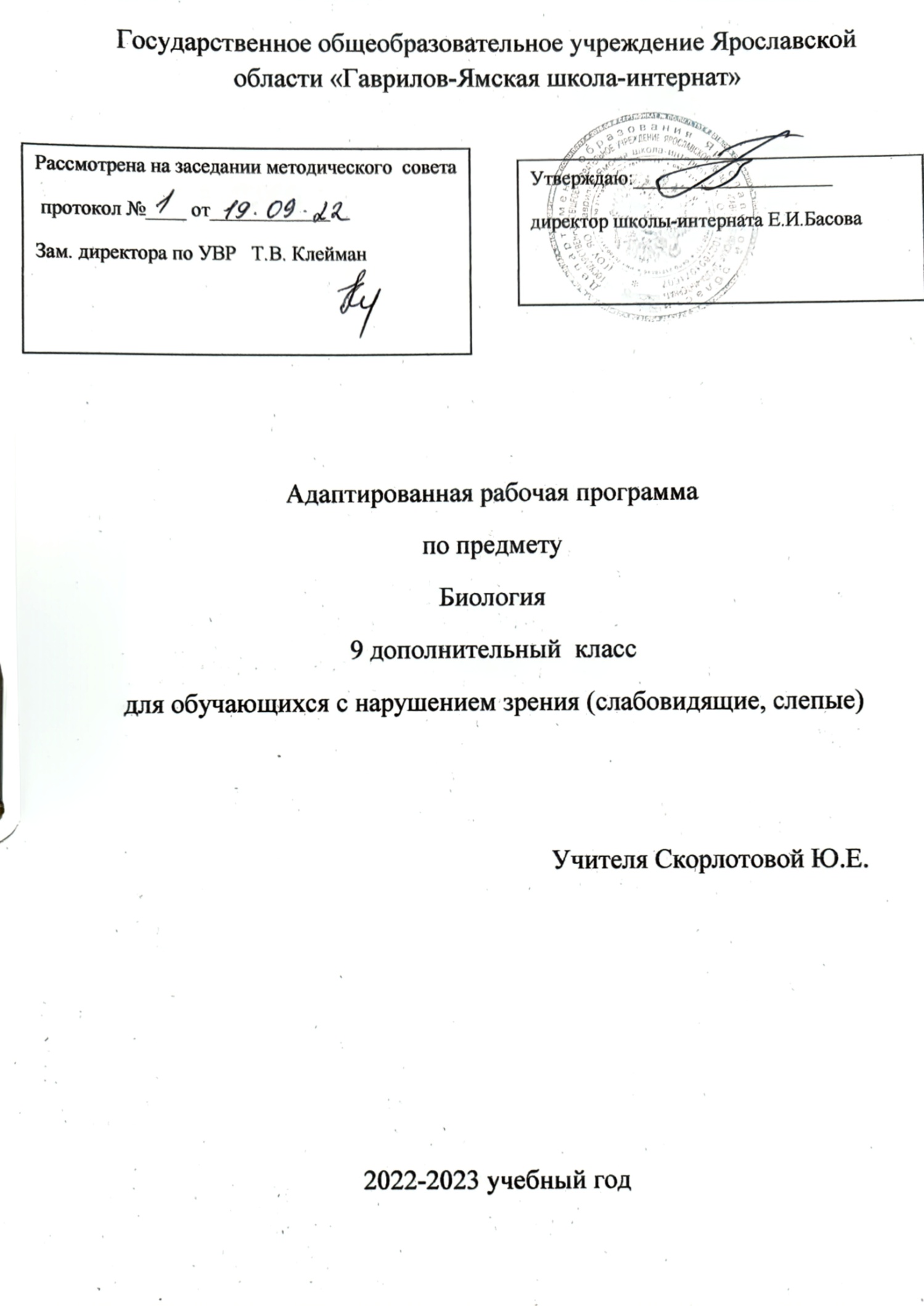 Рабочая программа по биологии для 9 дополнительного классауровень: базовыйсрок реализации 2022/20223 учебный годРабочая программа составлена на основе Примерной государственной программы по биологии для общеобразовательных школ И.Н.Пономарёва, В.С. Кучменко, О.А. Корнилова, А.Г. Драгомилов, Т.С. Сухова. Биология: 5-9 классы: программа. — М.: Вентана-Граф, 2012. — 304 с. ПОЯСНИТЕЛЬНАЯ ЗАПИСКАк рабочей программе курса «Биология» 10 классна основе УМК «Биология 5-9 кл.» И.Н.Пономарёвой и др.(линейный курс)	Рабочая программа составлена на основе следующих нормативных        документов:Конституция Российской Федерации (принята всенародным голосованием 12.12.1993 г. с изменениями, одобренными в ходе общероссийского голосования 01.07.2020 г.).Федеральный закон от 29.12.2012 № 273-ФЗ «Об образовании в Российской Федерации»Приказ Министерства образования и науки Российской Федерации от 17.12.2010 г. № 1897 «Об утверждении федерального государственного образовательного стандарта основного общего образования».Приказ Министерства образования и науки Российской Федерации № 413 от 17.05.2012 г. «Об утверждении федерального государственного образовательного стандарта среднего общего образования».Приказ Министерства просвещения Российской Федерации от 22.03.2021 г. №115 «Об утверждении Порядка организации и осуществления образовательной деятельности по основным общеобразовательным программам – образовательным программам начального общего, основного общего и среднего общего образования».Приказ Министерства просвещения Российской Федерации от 3 сентября 2019 г.№ 465 «Об утверждении перечня средств обучения и воспитания, необходимых для реализации образовательных программ начального общего, основного общего и среднего общего образования, соответствующих современным условиям обучения, необходимого при оснащении общеобразовательных организаций в целях реализации мероприятий по содействию созданию в субъектах РФ (исходя из прогнозируемой потребности) новых мест в образовательных организациях, критериев его формирования и требований к функциональному оснащению, а также норматива стоимости оснащения одного места обучающегося указанными средствами обучения и воспитания»Приказ Министерства просвещения Российской Федерации№ 254 от 20 мая 2020 г. «Об утверждении федерального перечня учебников, допущенных к использованию при реализации имеющих государственную аккредитацию образовательных программначального общего, основного общего, среднего общего образования организациями, осуществляющими образовательную деятельность»              8.  Примерная основная образовательная программа основного общего образования. (В редакции протокола № 1/20 от 04.02.2020 федерального учебно-методического объединения по общему образованию)Примерная основная образовательная программа среднего общего образования. (протокол от 28 июня 2016 г. № 2/16-з)Устав ГОУ ЯО «Гаврилов-Ямская школа-интернат».Методические письма по биологии за 2022-2023, 2021-2022, 2020-2021, 2019-2020 уч.г.          Рабочая программа составлена на основе федерального компонента государственного стандарта основного общего образования, программы  Биология  5 – 9 классы. Рабочая программа рассчитана на 68 учебных часов (2 часа в неделю), что определено инвариантной частью учебного плана школы. Программе соответствует учебник: Драгомилов А.Г., Маш Р.Д. Линия УМК И. Н. Пономаревой. Биология (Линейная) (5-9).   9 класс. Биология. «ВЕНТАНА-ГРАФ»                Особенностями данной программы являются:—  формирование на базе знаний и умений научной картины мира как компонента общечеловеческой культуры;—  усиление внимания к изучению биологического разнообразия как исключительной ценности органического мира,  к изучению живой природы родного края и бережному отношению к ней;                                                                                       —  обновление содержания основных биологических понятий с позиций современных достижений науки и практики;     —  изучение содержания в соответствии с деятельностным подходом и ориентацией на познание реальной действительности живой природы;—   подготовка выпускников основной школы к выбору дальнейшего образовательного пути и к практической деятельности в области сельского хозяйства, охраны природы и здравоохранения;—  раскрытие общебиологических процессов и закономерностей живой природы на основе принципа доступности с опорой на преемственность знаний и умений, приобретенных в предшествующих курсах биологии.В программе представлен перечень лабораторно-практических работ, которые нацеливают на активное, деятельностное изучение программного материала.Цели и задачи изучения предметаИзучение биологии на ступени основного общего образования направлено на достижение следующих целей:•  освоение знаний о живой природе и присущих ей закономерностях; строении, жизнедеятельности и средообразующей роли живых организмов; человеке как биосоциальном существе; о роли биологической науки в практической деятельности людей; методах познания живой природы;•   овладение умениями применять биологические знания для объяснения процессов и явлений живой природы, жизнедеятельности собственного организма; использовать информацию о современных достижениях в области биологии и экологии, о факторах здоровья и риска; работать с биологическими приборами, инструментами, справочниками; проводить наблюдения за биологическими объектами и состоянием собственного организма, биологические эксперименты;•   развитие познавательных интересов, интеллектуальных и творческих способностей в процессе проведения наблюдений за живыми организмами, биологических экспериментов, работы с различными источниками информации;•  воспитание позитивного ценностного отношения к живой природе, собственному здоровью и здоровью других людей; культуры поведения в природе;•   использование приобретенных знаний и умений в повседневной жизни для ухода за растениями, домашними животными, заботы о собственном здоровье, оказания первой помощи себе и окружающим; оценки последствий своей деятельности по отношению к природной среде, собственному организму, здоровью других людей; для соблюдения правил поведения в окружающей среде, норм здорового образа жизни, профилактики заболеваний, травматизма и стрессов, вредных привычек, ВИЧ-инфекции.Результаты освоения курса биологииТребования к результатам освоения курса биологии в основной школе определяются ключевыми задачами общего образования, отражающими индивидуальные, общественные и государственные потребности, и включают личностные, метапредметные и предметные результаты освоения предмета.Изучение биологии в основной школе даёт возможность достичь следующих личностных результатов:воспитание российской гражданской идентичности: патриотизма, любви и уважения к Отечеству, чувства гордости за свою Родину; осознание своей этнической принадлежности; усвоение гуманистических и традиционных ценностей многонационального российского общества; воспитание чувства ответственности и долга перед Родиной;формирование ответственного отношения к учению, готовности и способности обучающихся к саморазвитию и самообразованию на основе мотивации к обучению и познанию, осознанному выбору и построению дальнейшей индивидуальной траектории образования на базе ориентировки в мире профессий и профессиональных предпочтений, с учётом устойчивых познавательных интересов;знание основных принципов и правил отношения к живой природе, основ здорового образа жизни и здоровьесберегающих технологий;сформированность познавательных интересов и мотивов, направленных на изучение живой природы; интеллектуальных умений (доказывать строить рассуждения, анализировать, делать выводы); эстетического отношения к живым объектам;формирование личностных представлений о ценности природы, осознание значимости и общности глобальных проблем человечества;формирование уважительного отношения к истории, культуре, национальным особенностям и образу жизни других народов; толерантности и миролюбия;освоение социальных норм и правил поведения, ролей и форм социальной жизни в группах и сообществах, включая взрослые и социальные сообщества; участие в школьной самоуправлении и общественной жизни в пределах возрастных компетенций с учётом региональных, этнокультурных, социальных и экономических особенностей;развитие сознания и компетентности в решении моральных проблем на основе личностного выбора; формирование нравственных чувств и нравственного поведения, осознанного и ответственного отношения к собственным по ступкам;формирование коммуникативной компетентности в общении и сотрудничестве со сверстниками, старшими и младшими в процессе образовательной, общественно полезной, учебно-исследовательской, творческой и других видов деятельности;формирование понимания ценности здорового и безопасного образа жизни; усвоение правил индивидуального и коллективного безопасного поведения в чрезвычайных ситуациях, угрожающих жизни и здоровью людей, правил поведения на транспорте и на дорогах; формирование экологической культуры на основе признания ценности жизни во всех её проявлениях и необходимости ответственного, бережного отношения к окружающей среде;осознание значения семьи в жизни человека и общества; принятие ценности семейной жизни; уважительное и заботливое отношение к членам своей семьи;;развитие эстетического сознания через освоение художественного наследия народов России и мира, творческой деятельности эстетического характера.Метапредметными результатами освоения основной образовательной программы основного общего образования являются:умение самостоятельно определять цели своего обучения, ставить и формулировать для себя новые задачи в учёбе и познавательной деятельности, развивать мотивы и интересы своей познавательной деятельности;овладение составляющими исследовательской и проектной деятельности, включая умения видеть проблему, ставить вопросы, выдвигать гипотезы, давать определения понятиям, классифицировать, наблюдать, проводить эксперименты, делать выводы и заключения, структурировать материал, объяснять, доказывать, защищать свои идеи;умение работать с разными источниками биологической информации: находить биологическую информацию в различных источниках (тексте учебника научнопопулярной литературе, биологических словарях и справочниках) , анализировать и оценивать информацию;умение самостоятельно планировать пути достижения целей, в том числе альтернативные, осознанно выбирать наиболее эффективные способы решения учебных и познавательных задач;умение соотносить свои действия с планируемыми результатами, осуществлять контроль своей деятельности в процессе достижения результата, определять способы действий в рамках предложенных условий и требований, корректировать свои действия в соответствии с изменяющейся ситуацией;владение основами самоконтроля, самооценки, принятия решений и осуществления осознанного выбора в учебной и познавательной деятельности;способность выбирать целевые и смысловые установки в своих действиях и поступках по отношению к живой природе, здоровью своему и окружающих;умение создавать, применять и преобразовывать знаки и символы, модели и схемы для решения учебных и познавательных задач;умение осознанно использовать речевые средства для дискуссии и аргументации своей позиции: сравнивать разные точки зрения, аргументировать и отстаивать свою точку зрения;умение организовывать учебное сотрудничество и совместную деятельность с учителем и сверстниками, работать индивидуально и в группе: находить общее решение и разрешать конфликты на основе согласования позиций и учёта интересов, формулировать, аргументировать и отстаивать своё мнение;формирование и развитие компетентности в области использования, информационно-коммуникационных технологий (ИКТ-компетенции).Предметными результатами освоения биологии в основной школе являются:усвоение системы научных знаний о живой природе и закономерностях её развития, для формирования современных представлений о естественнонаучной картине мира;формирование первоначальных систематизированных представлений о биологических объектах, процессах, явлениях, закономерностях, об основных биологических теориях, об экосистемной организации жизни, о взаимосвязи живого и неживого в биосфере, о наследственности и изменчивости; овладение понятийным аппаратом биологии;приобретение опыта использования методов биологической науки и проведения несложных биологических экспериментов для изучения живых организмов и человека, проведения экологического мониторинга в окружающей среде;формирование основ экологической грамотности: способности оценивать по следствия деятельности человека в природе, влияние факторов риска на здоровье человека; умение выбирать целевые и смысловые установки в своих действиях и поступках по отношению к живой природе, здоровью своему и окружающих; осознание необходимости действий по сохранению биоразнообразия и природных местообитаний, видов растений и животных;объяснение роли биологии в практической деятельности людей, места и роли человека в природе, родства общности происхождения и эволюции растений и животных;овладение методами биологической науки; наблюдение и описание биологических объектов и процессов; постановка биологических экспериментов и объяснение их результатов;формирование представлений о значении биологических наук в решении локальных и глобальных экологических проблем, необходимости рационального природопользования, защиты здоровья людей в условиях быстрого изменения экологического качества окружающей среды;освоение приёмов оказания первой помощи, рациональной организации труда и отдыха, выращивания и размножения культурных растений и домашних животных, ухода за ними.ТРЕБОВАНИЯ К УРОВНЮ ПОДГОТОВКИ Знать:1.  Понятия: биосоциальная природа человека, природная среда, социальная среда.2.  Основные науки, изучающие человека, их методы исследования и практические выходы.3.  Значение санитарно-гигиенических знаний для общества и каждого человека, роль медицинской и санитарной служб в охране экологии среды и здоровья населения.4.  Уровневую организацию человеческого организма, включая клеточный, тканевый, органный, системный, организменный и поведенческий уровни.5.  Состав и свойства внутренней среды, гомеостаз; основные свойства крови, лимфы и тканевой жидкости; природу иммунитета.6.  Строение и функции основных систем органов, включая систему органов иммунитета; причины тканевой совместимости. 7.  Нервную и эндокринную регуляцию исполнительных систем, значение прямых и обратных связей; основные закономерности высшей нервной деятельности.8.  Индивидуальное развитие организма. учащиеся должны уметь1.  Пользоваться научной номенклатурой и терминологией, отличать ее от бытовой лексики.2.  Пользоваться анатомическими таблицами и находить на себе проекции внутренних органов.3.  Раскрывать взаимосвязь строения и функций на разных уровнях организации организма.4.  Устанавливать связи микро- и макростроения органов.5.  Пользоваться лупой, световым микроскопом и другими оптическими приборами. Отличать истинные структуры от ложных (артефактов).6.  Оказывать первую помощь при травматических и некоторых органических заболеваниях. Выполнять правила профилактики и защиты от инфекционных, гельминтозных и других заразных заболеваний.7.  Использовать закономерности высшей нервной деятельности и психологии для организации рационального учебного, физического, бытового труда, грамотно чередовать труд с отдыхом, распределять физическую нагрузку.8.  Выполнять простейшие функциональные пробы, сравнивая свои показания со средними значениями, и при необходимости пользоваться соответствующими формулами.9.  Находить гомологичные органы животных и человека и грамотно вести сравнение.10. Использовать знание систематики, индивидуального развития, сравнительной анатомии и физиологии для установления места человека в природе и его связей с животным мирУЧЕБНО - ТЕМАТИЧЕСКИЙ ПЛАНСодержание изучаемого курсаСодержание тем учебного курсаВведение(1ч)Рассматривается понятие о биосоциальной природе человека, говориться об условиях становления вида Человек разумный и создании экологической антропогенной среды, существенно отличающейся от природной среды, в которой обитают животные и другие организмы.Тема № 1Тема 1.Организм человека. Общий обзор (4ч)Знакомит учащихся с науками, изучающими человека (анатомией, физиологией и гигиеной человека), а также с исследовательскими методами и значением этих наук для каждого человека. Отмечается точность анатомических описаний и несоответствие отдельных слов бытовой лексики научным терминам (латинские обозначения в учебнике о человеке мы не даем). Основное внимание обращается на анатомические и функциональные взаимосвязи различных частей и органов тела; раскрывается роль санитарно-гигиенической службы; вводятся понятия о методах гигиены и санитарного обследования, а также о предельно допустимой концентрации (ПДК) веществ, содержащихся в природных и производственных объектах и оказывающих отрицательное воздействие на здоровье человека. Продолжается развитие понятий о связях человека с миром животных, начатое на уроках зоологии, устанавливается общность их происхождения. Последовательно изучаются клеточный, тканевый, органный и системный уровни организации человеческого тела, а также роль нервной и эндокринной систем в регуляции жизненных процессов в организме. Здесь же при обзоре систем органов в порядке перечисления даются органы иммунной системы. Подробно она разбирается в теме «Кровь». При изучении клетки основное внимание обращается на функцию органоидов клетки, обмен веществ, биосинтез и биологическое окисление. Здесь же вводится понятие о ферментах — биологических катализаторах. Выбор фермента каталазы, разлагающего пероксид водорода (Н202), продиктован следующими соображениями. Во-первых, на примере разложения пероксида с применением катализатора диоксида марганца химики вводят понятие о катализаторах; во-вторых, сходные ферменты имеются и в животных, и в растительных клетках, что позволяет, с одной стороны, показать биохимическое сходство растительной и животной клетки, а с другой — проводить опыты на клубнях картофеля, что технически более удобно. Каталаза как один из немногих ферментов ускоряет реакцию при комнатной температуре. Многие же другие ферменты работают только при температуре тела, что требует подогрева реактивов на водяной бане.На примере фермента каталазы можно ввести понятие об антиоксидантах, разъяснив, что чрезмерно активное окисление вредно для клетки, так как при этом могут пострадать нужные структуры, например клеточные мембраны. Катал аза — защитный фермент, он уничтожает опасные химические вещества, появляющиеся в результате обмена.При изучении клетки и тканей предусмотрены лабораторные работы с микроскопом. Техническая сторона часто бывает недостаточно хорошо отработана на уроках биологии в 6 и 7 классах, поэтому надо откорректировать полученные ранее навыки и проследить, насколько правильно школьники понимают видимые в световой микроскоп структуры.Механизмы деления клетки в курсе 8 класса рассматриваются на уровне повторения и актуализации уже известных учащимся знаний.Синаптическая связь нейронов позволяет каждому органу реагировать на раздражение отдельно, а не единой общей реакцией. Изучая животных, учащиеся получают представление о нейронах, нервных узлах и нервах, центральной и периферической нервной системе и об отделах головного мозга. Значение нервных узлов,  они эволюционно возникли раньше трубчатой нервной системы, характерной для позвоночных животных. Соматический и вегетативный (автономный) отдел нервной системы в приспособлении организма к внешней среде. Соматический отдел, регулирующий поперечно-полосатую мускулатуру, определяет стратегию поведения организма во внешней I реде, автономный (вегетативный) отдел, регулирующий гладкую мускулатуру и внутренние органы, обеспечивает необходимые условия для успешной работы скелетных мышц (усиление кровоснабжения работающих органов и систем и торможение процессов, не принимающих участие в работе, и т. д.). Показать роль открытого И.М. Сеченовым центрального торможения, а также других его видов.Лабораторная работа№ 1. Действие фермента каталазы на пероксид водорода.№2. Клетки и ткани под микроскопом.Тема № 2 «Опорно-двигательная система» (9ч) позволяет установить общность человека с высшими представителями животного мира, определить его систематическое положение в ряду живых форм, раскрыть связь функции органа с его строением, выявить особенности человека, связанные с прямохождением, развитием головного мозга и трудовой деятельностью.В целях пропаганды здорового образа жизни разъясняются вред гиподинамии и польза физической активности, а главное — даются советы по рациональному использованию утренней физзарядки, уроков физкультуры и спорта. Кроме того, представлены простейшие методики, позволяющие обнаружить искривление позвоночника и плоскостопие. Чтобы сделать такие советы более убедительными, раскрываются механизмы, лежащие в основе тренировочного эффекта. Только при нагрузках, близких к предельным, происходят интенсивное окисление и накопление АТФ — веществ, способных отдавать энергию там, где она нужна. Именно благодаря накоплению этих веществ в ходе мышечной деятельности и происходит во время отдыха интенсивное не только восстановление утраченных структур, но и увеличение количества сократительных нитей, митохондрий и других структур мышечных волокон, делающих их сильнее. При этом стоит подчеркнуть, что для этого необходимы достаточный отдых и рациональное питание.Сведения о первой доврачебной помощи при травмах.Лабораторная работа№3. Строение костной ткани.№4. Состав костей.Тема № 3«Кровь. Кровообращение» (10ч) Такие понятия, как «внутренняя среда», «гомеостаз», «состав крови», «иммунитет», «воспаление», по существу, вводятся впервые. Материал об иммунной системе дополняется схемой органов иммунной системы. Об огромной роли в круговороте веществ в природе бактерий как деструкторов — разрушителей органических остатков учащиеся узнают из учебника биологии для б класса. Идею о пользе микроорганизмов следует продолжить в курсе 8 класса, чтобы у школьников не сложилось одностороннее представление о бактериях как врагах, которых необходимо уничтожать всеми средствами. Не надо забывать, что, например, дисбактериоз бывает вызван нарушением микробной фауны кишечника.Из учебника биологии для 7 класса («Животные») учащиеся знают о замкнутом и незамкнутом кровообращении, о двух кругах кровообращения, возникших в филогенезе — и связи с переходом животных к воздушному дыханию. Понятия  о тканевой жидкости и о лимфе для учащихся 8 класса новые, и потому циркуляцию всех компонентов внутренней среды следует рассмотреть более подробно.Прикладное значение в теме «Кровь и кровообращение» имеет следующий материал:•  антиэпидемические сведения, в том числе об иммунитете, инфекционных заболеваниях и мерах их пресечения (предупредительные прививки, лечебные сыворотки, меры профилактики наиболее распространенных заболеваний);•  информация о сердечно-сосудистых заболеваниях, их причинах и мерах неотложной помощи;•  пропаганда здорового образа жизни: последствия гиподинамии, роль физических нагрузок в укреплении сердца и сосудов, вред табакокурения и употребления спиртных напитков;•  первая помощь при травматизме и кровотечениях. Свертывание крови (ферментативный процесс) рассматривается при изучении свойств тромбоцитов и плазмы крови. Агглютинация (склеивание эритроцитов при переливании несовместимой крови) — иммунная реакция. Ее изучают после усвоения понятия об иммунитете и объединяют с материалом о пересадке органов.Лабораторная работа№5.  Изучение форменных элементов кровиТема № 4«Дыхательная система» (5ч). Тема «Дыхание» отражена в учебнике «Животные», где довольно подробно описана дыхательная система млекопитающих, раскрывается роль разности парциального давления газов в поступлении кислорода из альвеолярного воздуха в кровь и в соединении его с гемоглобином крови. Однако механизм дыхательных движений требует более подробного освещения в курсе биологии для 8 класса. Рассмотрение этого процесса на модели, представленной в учебнике «Человек», поможет разъяснить механизмы вдоха и выдоха. Новым для учащихся является материал о тканевом дыхании, нервной и гуморальной регуляциях, в частности об участии углекислого газа (диоксида углерода) в гуморальном воздействии на дыхательный центр.При рассмотрении органов дыхания обращается внимание на голосообразование и произнесение звуков речи, а также на болезни, передающиеся через воздух (грипп, ОРЗ, туберкулез и рак легких), и роль флюорографии в ранней диагностике хронических легочных заболеваний — туберкулеза и рака легких.В целях пропаганды здорового образа жизни разъясняются значение жизненной емкости легких (ЖЕЛ) и важность этого показателя для оценки здоровья.  В учебнике «Человек» значительное внимание уделено мерам первой помощи при утоплении, попадании в дыхательные пути посторонних предметов, электротравмах; дается понятие о клинической смерти и биологической смерти, о приемах реанимации — искусственном дыхании, непрямом массаже сердца.Лабораторная работа№6. Состав вдыхаемого и выдыхаемого воздуха.Тема № 5 «Пищеварительная система» (6ч). В учебнике биологии для 7 класса прослеживается эволюция пищеварительной ( системы у животных, даются понятия о пищеварительных ферментах слюны, желудочного и поджелудочного соков. Эти сведения, усвоенные (семиклассниками, облегчают изучение темы «Пищеварение» и 8 классе.В учебнике «Человек» расширена информация о гигиене питания, дан материал об инфекционных и функциональных заболеваниях, рассказано о симптомах наиболее опасных из них, в частности об аппендиците и других недомоганиях, объединенных под названием «острый живот». Подчеркнуто, что такие состояния опасны для жизни и требуют квалифицированной медицинской помощи. Речь здесь, конечно, не идет ни о самодиагностике, ни тем более о самолечении. Прежде всего обращено внимание на противопоказанные действия, которые могут затруднить диагностику и последующее лечение, а то и причинит вред больному.В теме «Пищеварение» вводится материал о безусловных и условных рефлексах, рассматриваются их дуги.Лабораторная работа№8.Действие ферментов слюны на крахмал.№9Действие ферментов желудочного сока на белки.Тема № 6 «Обмен веществ и энергии» (3ч). Рассматриваются процессы питания, дыхания, выделении у растений, рассказывается о химических превращениях, и результате которых, с одной стороны, образуются необходимые для организма растения белки, жиры, углеводы, иные органические соединения, а с другой — происходят распад и окисление - органических веществ с освобождением энергии. Таким образом, школьники осознают, что с обменом веществ связаны рост и развитие клеток и всего организма в целом. Здесь впервые объясняется роль органических веществ в биологическом окислении, дается понятие о молекулах АТФ, содержащих запас энергии в виде химических связей, и раскрывается роль углеводов (в частности, Сахаров) в этом процессе. Здесь показаны подготовительная, основная (клеточная) и заключительная стадии обмена веществ. Под подготовительной стадией понимают процессы, связанные с пищеварением, легочным дыханием, кровообращением, т. е. с предварительной обработкой питательных веществ и доставкой их, как и кислорода, к клеткам тканей. Основной стадией называют процессы, происходящие в самой клетке и включающие как анаболизм (пластический обмен), так и катаболизм (энергетический обмен). Заключительная стадия обмена — это удаление продуктов биологического окисления из организма через кожу, дыхательную и выделительную системы, включая транспортную функцию крови.При изучении биологии в 8 классе понятие «обмен веществ» развивается постепенно, начиная с темы «Клетка», где повторяются и обобщаются сведения, полученные учащимися в 6-7 классах. В теме «Костно-мышечная система» проводится мысль: любое движение идет с затратой энергии, которая выделяется за счет распада органических веществ и накопления АТФ, а тренировочный эффект возможен благодаря образованию АТФ в результате мышечной работы, близкой к предельной. Далее в учебнике показывается, что энергия, получающаяся при распаде АТФ, расходуется на восстановление структур клеток. В теме «Кровь» восьмиклассникам разъясняется, почему организм не может использовать непосредственно поступающие к нему пищевые белки, жиры и углеводы и почему для их усвоения необходимы их расщепление на составные части и создание в организме своих собственных соединений, не высыпающих отторгающей иммунной реакции. В темах «Дыхание» и «Пищеварение» рассматриваются подготовительные стадии обмена веществ и повторяется материал о клеточном обмене. Завершается знакомство с обменом веществ в темах «Кожа» и «Выделение» при повторении вопроса о дыхании. Наряду с материалом о пластическом и энергетическом обменах, о роли витаминов и ферментов в обменных процессах и учебнике «Человек» вводится понятие об основном и общем обменах, формируются понятия об энерготратах, энергоемкости  продуктов и гигиене питания. Тема № 7«Мочевыделительная система» (2ч) Изучив органы выделительной системы и процессы, происходящие на органном уровне, восьмиклассники делают вывод: в почках из крови отфильтровываются продукты белкового обмена и некоторые соли вместе с водой. И учебнике биологии для 10 класса более подробно сообщается о строении почек, особенностях двойной фильтрации на тканевом уровне (функции нефронов), роли почек в поддержании гомеостаза внутренней среды, включая содержание питательных веществ в плазме крови. Почки, как известно, выводят из организма излишки Сахаров и других соединений. Особое внимание уделено профилактике урологических заболеваний и их причинам.Тема № 8«Кожа» (4ч) Из учебника «Биология-7» учащиеся узнают об эволюции кожных покровов, о том, что шерсть млекопитающих происходит из тех же зачатков, что и чешуя рептилий, о роли сальных желез в смазывании шерстного покрова млекопитающих, о значении мышц, поднимающих волосы. В учебнике биологии для 8 класса сведения о морфофункциональных особенностях покровов углубляются: вводится понятие о слоях кожи; раскрывается связь макро- и микростроения покровов; с помощью опытов и самостоятельных наблюдений выясняются основные функции кожи.Учащиеся получают информацию о кожных заболеваниях, вызванных как погрешностями в диете, гиповитаминозами, гормональным состоянием организма человека, в частности в подростковом возрасте, так и внешними причинами — травмами, поражением кожи чесоточным зуднем или стригущим лишаем. Предусмотрены опыты по определению жирности кожи с помощью бумажной салфетки.Роль кожи в теплорегуляции рассматривается, выясняются механизмы теплообразования и теплоотдачи, а также их сбалансированного действия; рассказывается о приемах первой помощи при солнечном и тепловом ударах; разъясняется механизм закаливания (о преимуществах постоянной температуры тела восьмиклассники знают из курса 7 класса).Тема № 9 «Эндокринная система» (2ч). Вводятся понятия о железах внешней, внутренней и смешанной секреции, роли гормонов в регуляции процессов обмена веществ.Тема № 10«Нервная система» (5ч). Рассматриваются прямые и обратные связи в регуляции организма; соматическая и вегетативная иннервации; прослеживается связь функций эндокринной и нервной систем: образование нейрогормонов, взаимодействие нервной и эндокринной регуляций при включении органов в работу и выходе из нее. В курсе биологии для 9 класса учащиеся знакомились с животными, имеющими различное строение нервной системы: от диффузной нервной системы кишечнополостных до нервной системы позвоночных, дифференцировавшейся в процессе эволюции на головной мозг и спинной МОЗГ, составляющие центральную нервную систему, а также нерпы и нервные узлы, образующие периферическую нервную систему. В учебнике биологии для 9 класса приводятся названия основных отделов мозга, формируется понятие о нейронах и рефлекторной дуге. Это намного облегчает развитие этих понятий в 9 дополнительном   классе.Тема № 11 «Органы чувств. Анализаторы» (6ч) раскрывает основные понятия темы. Исключены лишь малозначащие подробности и механизмах восприятия раздражений некоторых рецепторов, в этой теме впервые в школьной программе ставится вопрос о познаваемости мира, рассматриваются зрительные иллюзии и разъясняются механизмы, позволяющие анализаторам контролировать друг друга, а в конечном счете — создавать образы, более или менее адекватные действительности. Даются сведения о гигиене зрения и слуха, дальнозоркости и близорукости, последствиях токсикомании, возникающей в результате вдыхании веществ бытовой химии — пятновыводителей, клея и т. д.Тема № 12«Поведение и психика» (6ч). Понятие о высшей нервной деятельности закладывается в 7 классе (по учебнику В.М. Константинова и др.) при изучении связи поведения животных с экологическими особенностями местности, в которых они обитают. Знакомы учащимся и понятия «безусловный рефлекс (инстинкт)» и «условный рефлекс».В курсе биологии 8 класса в I четверти раскрываются функция нервной системы на нейронном уровне, процессы возбуждения и торможения; во II четверти при изучении нервной системы рассматриваются свойства спинного и головного мозга, их отделов. Лишь после усвоения этих знаний предлагается тема «Поведение и психика». Учащиеся обсуждают взгляды И.М. Сеченова и И.П. Павлова на механизм работы головного мозга, учение А.А. Ухтомского о доминанте, виды торможения, закон взаимной индукции возбуждения и торможения. Большое внимание уделяется врожденным и приобретенным формам поведения, общим свойствам высшей нервной деятельности, характерным для животных и человека, специфическим формам, свойственным только людям, прежде всего речи, трудовой деятельности, социальному образу жизни, познавательным процессам — ощущению и восприятию, памяти, мышлению. Воля, эмоции и внимание изучаются в указанной последовательности, что позволяет показать регулирующее влияние сознания на протекание эмоциональных процессов и разъяснить суть произвольного внимания.В отдельном параграфе предлагается материал о работоспособности, режиме труда и отдыха, быстрой и медленной фазах сна.Тема № 13«Индивидуальное развитие организма» (3ч) основывается на известном ученикам материале учебника биологии для 7 класса, в котором рассматриваются процесс оплодотворения, первые стадии развития зародыша, образование плаценты, биогенетический закон Геккеля — Мюллера. В 10 классе  эти понятия получают развитие и уточняются. Изучаются строение генеративных органов мужчин и женщин, процессы созревания яйцеклеток, овуляции, менструальный цикл. Уделено также внимание проблемам полового созревания, внутриутробному развитию организма и последующим этапам развития человеческого организма после рождения.Рассматриваются наследственные и врожденные заболевания, а также болезни, передающиеся половым путем, включая СПИД и венерические. Дан актуальный материал о вредном влиянии табакокурения, алкоголя и наркотиков на здоровье человека и его потомство.Отдельный параграф посвящен психологическим особенностям личности — темпераменту, характеру, интересам и способностям.Тема№14. Биосфера и человек (1ч).Формирование представления о человеке как составной части живой природыТребования к уровню подготовки обучающихся.Введение.Называть методы изучения организма человека, их значение для использования в собственной жизни. Объяснять роль биологии в практической деятельности людей и самого ученика. Использовать знания о методах изучения организма в собственной жизни для проведения наблюдений за состоянием собственного организма.Тема № 1Сравнивать человека с представителями класса Млекопитающие и отряда Приматы и делать вывод на основе сравнения. Определять  принадлежность биологического объекта «Человек разумный» к классу Млекопитающие, отряду Приматы.Характеризовать особенности строения человека, обусловленные   прямохождением.Называть  органоиды клетки;  процессы жизнедеятельности клетки; роль ферментов в процессе обмена веществ. Распознавать на таблицах и описывать основные органоиды клетки.Сравнивать клетки растений, животных, человека. Характеризовать сущность процессов обмена веществ, роста, возбудимости, деления клетки.Давать определение понятию   ткань.Изучать     микроскопическое строение тканей. Рассматривать     готовые микропрепараты  и  описывать ткани человека. Называть  основные  группы тканей человека. Сравнивать ткани человека и делать выводы на основе их сравнения.Устанавливать соответствие между строением тканей и выполняемыми функциями.Использовать знания о методах изучения организма в собственной жизни для проведения наблюдений за состоянием собственного организма.Давать определения понятиям: ткань, орган, система органов, рефлекс, рецептор, рефлекторная дуга. Называть органы и системы органов человека. Распознавать на таблицах и описывать органы и системы органов человека. Характеризовать   сущность регуляции жизнедеятельности организма.Находить в тексте учебника биологическую информацию, необходимую для выполнения заданий.Тема № 2Называть: особенности строения скелета человека; функции  опорно-двигательной системы. Распознавать на таблицах основные части скелета человека.Называть    особенности строения   скелета   головы   и туловища человека.Распознавать на таблицах основные части скелета головы и туловища человека. Называть    особенности строения скелета поясов и свободных конечностей человека.Распознавать на таблицах основные части скелета поясов и свободных конечностей человека.Характеризовать особенности строения человека, обусловленные прямохождением и трудовой деятельностью; Использовать    приобретенные   знания    и   умения для: «соблюдения мер профилактики травматизма, нарушения осанки; оказания первой помощи при травмах.Распознавать на таблицах основные группы мышц человека.Раскрывать сущность биологического процесса работы мышц.Описывать и объяснять результаты опыта по выявлению влияния статической и динамической работы на утомление мышц. Использовать        приобретенные   знания   и   умения для: проведения наблюдений за состоянием собственного организма; соблюдений мер профилактики нарушения осанки.Использовать приобретенные знания для профилактики заболеваний опорно-двигательной системы.Находить в тексте учебника биологическую информацию, необходимую для выполнения заданийТема № 3Называть    признаки биологических объектов: составляющие      внутренней среды организма; составляющие   крови   (форменные элементы); составляющие плазмы. Характеризовать   сущность биологического  процесса свертывания крови. Рассматривать     готовые микропрепараты  крови   человека и лягушки. Сравнивать кровь человека и лягушки и делать выводы на основе их сравненияДавать определение понятию иммунитет. Называть виды иммунитета. Объяснять   проявление   иммунитета у человека. Использовать  приобретенные знания для соблюдения мер профилактики СПИДа, инфекционных и простудных заболеваний.Называть особенности организма человека, его строения и жизнедеятельности: свою группу крови, резус-фактор. Анализировать и оценивать факторы риска для здоровья.Находить в различных источниках биологическую информацию по проблеме пересадки органов и тканей, об использовании донорской крови.Называть: особенности строения организма человека - органы дыхательной системы; «признаки (особенности строения) биологического объекта - сердца.Распознавать и описывать на таблицах: систему органов кровообращения; органы кровеносной системы.Описывать сущность биологического процесса: работу сердца.Давать определения понятиям: аорта, артерии, капилляры, вены.Называть признаки (особенности строения) биологических объектов - кровеносных сосудов.Распознавать и описывать на таблицах: систему органов кровообращения; органы кровеносной системы.Характеризовать: сущность        биологического процесса   -   транспорта   веществ; сущность большого и малого кругов кровообращения. Называть  особенности строения организма человека - органы лимфатической системы.Распознавать и описывать на таблицах: систему лимфообращения; органы   лимфатической системы.Характеризовать: сущность        биологического процесса   -   транспорта    веществ; сущность        биологического процесса - лимфообращения. Устанавливать  взаимосвязь между кровеносной  и лимфатической системойХарактеризовать   сущность биологических процессов: движения крови по сосудам; регуляции    жизнедеятельности организма; автоматизма        сердечной мышцы.Объяснять роль гормонов в организме.Использовать приобретенные знания для проведения наблюдений за состоянием собственного организма.Анализировать и оценивать влияние факторов риска на здоровье (нормальную работу сердечно-сосудистой системы).Использовать приобретенные знания для: проведения наблюдений за состоянием собственного организма; профилактики вредных привычек (курения, алкоголизма, наркомании).Использовать приобретенные знания для оказания первой помощи при травмах (повреждениях сосудов).Находить в тексте учебника биологическую информацию, необходимую для выполнения заданий.Тема № 4Называть особенности строения организма человека - органы дыхательной системы. Распознавать и описывать на таблицах основные органы дыхательной системы человека.Характеризовать сущность биологического процесса дыхания.Характеризовать: сущность       биологического процесса дыхания; транспорт веществ. Характеризовать   сущность процесса    регуляции    жизнедеятельности организма. Использовать         приобретенные знания для проведения наблюдений за состоянием собственного организма.Называть заболевания органов дыхания.Использовать   приобретенные знания для соблюдения мер профилактики инфекционных и простудных заболеваний, вредных привычек (курения).Объяснять зависимость собственного здоровья от состояния окружающей среды. Анализировать и оценивать воздействие факторов риска на здоровье.Называть приемы оказания первой помощи при отравлении угарным газом, спасении утопающего.Использовать приобретенные знания для оказания первой помощи при отравлении угарным газом и при спасении утопающего. Находить в тексте учебника биологическую информацию, необходимую для выполнения заданийТема № 5Называть питательные вещества и пищевые продукты, в которых они находятся. Объяснять роль питательных веществ в организме. Характеризовать сущность процесса питания.Называть  особенности строения организма человека - органы пищеварительной системы.Распознавать и описывать на таблицах основные органы пищеварительной системы человека.Характеризовать сущность биологического процесса питания, пищеварения. Давать определение понятиям: фермент, рефлекс, безусловный рефлекс, условный рефлекс.Распознавать и описывать на таблицах основные органы пищеварительной системы человека. Характеризовать:  сущность биологического процесса питания, пищеварения;  роль ферментов в пищеварении.Описывать    и    объяснять результаты опытов. Характеризовать сущность процесса регуляции жизнедеятельности организма. Использовать приобретенные знания для проведения наблюдений за состоянием собственного организма.Давать  определение понятиям: фермент,     рефлекс, безусловный рефлекс, условный рефлекс.Распознавать и описывать на таблицах основные органы пищеварительной системы человека.Характеризовать: сущность биологического процесса питания, пищеварения; роль ферментов в пищеварении.Описывать и объяснять результаты опытов. Характеризовать сущность процесса регуляции жизнедеятельности организма. Использовать         приобретенные знания для проведения наблюдений за состоянием собственного организма.Давать определение понятию фермент.                               Распознавать и описывать на таблицах основные органы пищеварительной системы человека. Характеризовать: сущность биологического процесса питания, пищеварения; роль ферментов в пищеварении.Описывать и объяснять результаты  опытов.Анализировать и оценивать факторы риска для здоровья.Использовать приобретенные знания для: соблюдения   мер   профилактики заболеваний органов пищеварения; профилактики   вредных  привычек (курение, алкоголизм); оказания первой помощи при отравлении ядовитыми грибами, растениями; проведения   наблюдений   за состоянием   здоровья   собственного организма. Находить в тексте учебника   биологическую   информацию, необходимую для выполнения заданий.Тема № 6Давать  определение понятиям:  пластический  обмен, энергетический обмен.Характеризовать: сущность обмена веществ и превращения энергии в организме; обмен   веществ   как   основу жизнедеятельности организма человека.Давать определение понятиям: пластический обмен, энергетический обмен. Характеризовать: сущность обмена веществ и превращения энергии в организме; обмен   веществ   как   основу жизнедеятельности организма человека.Использовать приобретенные знания для соблюдения мер профилактики заболеваний, связанных с нарушением обмена веществ. Использовать     приобретенные знания для рациональной организации труда и отдыха.Называть основные группы витаминов и продукты, в которых они содержаться.Характеризовать роль витаминов в организме, их влияние на жизнедеятельность.Использовать         приобретенные знания для соблюдения мер профилактики инфекционных и простудных заболеваний, а также других заболеваний, связанных с недостатком витаминов в организме.Тема № 7Называть   особенности строения организма человека - органы мочевыделительной системы; другие системы, участвующие в удалении продуктов обмена.Распознавать и описывать на таблицах основные органы выделительной системы человека.Характеризовать сущность биологического процесса выделения и его роль в обмене веществ.Использовать  приобретенные знания для: соблюдения   мер   профилактики    заболеваний     выделительной системы; профилактики  вредных  привычек.Анализировать    и    оценивать   воздействие   факторов риска на здоровье.Тема № 8Называть   особенности строения кожи человека.Называть функции кожи.Распознавать и описывать на таблицах структурные компоненты кожи.Останавливать взаимосвязь между строением и функциями кожи.Характеризовать роль кожи в обмене веществ и жизнедеятельности организма. Анализировать и оценивать воздействие факторов риска на здоровье. Использовать приобретенные знания для соблюдения мер профилактики заболеваний.Использовать  приобретенные знания для: •соблюдения   мер   профилактики вредных привычек; •оказания первой помощи при травмах, ожогах, обморожениях.Использовать  приобретенные знания для соблюдения мер профилактики заболеваний кожи и других покровов тела.Находить в тексте учебника биологическую информацию, необходимую для выполнения заданий.Тема № 9Называть: особенности строения и работы желез эндокринной системы; железы внутренней секреции; •железы внешней секреции.Различать железы  внутренней секреции и железы внешней секреции.Распознавать и описывать на таблицах органы эндокринной системы.Давать определение понятию гормоны.Называть:   заболевания, связанные с гипофункцией и гиперфункцией эндокринных желез.Характеризовать роль гормонов в обмене веществ, жизнедеятельности, росте, развитии и поведении организма.Анализировать и оценивать воздействие факторов риска на здоровье.Тема № 10Давать определения понятию рефлекс. Называть: особенности  строения  нервной системы; принцип деятельности нервной системы; функции нервной системы. Распознавать     и     описывать на таблицах основные отделы и органы нервной системы человека.Составлять   схему   рефлекторной дуги простого рефлекса.Называть: отделы нервной системы, их функции; подотделы  вегетативной нервной системы, их функции. Различать функции соматической  и  вегетативной  нервной системы. Характеризовать: сущность   регуляции   жизнедеятельности организма; роль нервной системы  и гормонов в организме. Называть: особенности строения спинного мозга; функции спинного мозга. Распознавать и описывать на таблицах основные части спинного мозга.Характеризовать:  роль спинного мозга     в регуляции жизнедеятельности организма.Называть: особенности строения головного мозга; отделы головного мозга; функции   отделов   головного мозга.Распознавать и описывать на таблицах основные части головного мозга. Характеризовать:   роль  головного  мозга     в  регуляции жизнедеятельности организма и поведения организма. Находить в тексте учебника биологическую информацию, необходимую для выполнения заданийТема № 11Давать  определения понятиям: орган чувств, рецептор, анализатор. Называть:  органы чувств человека; анализаторы; особенности строения органов обоняния, осязания, вкуса, их анализаторов. Распознавать и описывать на таблицах основные части органов обоняния, осязания, вкуса и их анализаторов. Характеризовать роль органов чувств и анализаторов в жизни человека.Называть особенности строения органа зрения и зрительного анализатора. Распознавать и описывать на таблицах основные части органа зрения и зрительного анализатора. Объяснять результаты наблюдений.Называть заболевания, связанные с нарушением работы органов зрения. Анализировать    и    оценивать: воздействие факторов риска на здоровье; влияние собственных поступков на здоровье. Использовать   приобретенные знания для: соблюдения   мер   профилактики заболеваний и повреждений органов зрения; профилактики   вредных   привычек.Называть особенности строения органа слуха и слухового анализатора.Распознавать и описывать на таблицах основные части органа слуха и слухового анализатора. Анализировать и оценивать: воздействие факторов риска для здоровья; влияние собственных поступков на здоровье. Использовать        приобретенные знания для: •соблюдения   мер   профилактики заболеваний и повреждений органов слуха; •профилактики   вредных  привычек.Находить в тексте учебника биологическую информацию, необходимую для выполнения   заданий.Тема № 12Давать   определения     понятиям:   безусловные   рефлексы, условные рефлексы. Называть   принцип   работы нервной системы. Характеризовать: особенности работы головного мозга; биологическое значение условных и безусловных рефлексов; сущность   регуляции   жизнедеятельности организма. Использовать  приобретенные знания для рациональной организации труда и отдыха.Давать  определение понятиям:  безусловные рефлексы, условные рефлексы. Называть   принцип   работы нервной системы. Характеризовать: особенности работы головного мозга; сущность   регуляции   жизнедеятельности организма. Использовать   приобретенные знания для  рациональной организации труда и отдыха.Характеризовать   значение сна для организма человека. Использовать        приобретенные знания для: рациональной     организации труда и отдыха; проведения наблюдений за состоянием собственного организмаНазывать особенности высшей нервной деятельности и поведения человека. Характеризовать особенности высшей нервной деятельности и поведения человека (речь, память, мышление), их значение.Использовать  приобретенные знания для: проведения   наблюдений   за состоянием  собственного организма; организации учебной деятельности (формирования и сохранения знаний, умений, навыков).Называть особенности высшей нервной деятельности и поведения человека. Характеризовать особенности высшей нервной деятельности и поведения человека (эмоции), их значение. Использовать   приобретенные знания для: проведения   наблюдений   за состоянием  собственного организма; организации учебной деятельности (формирования и сохранения знаний, умений, навыков).Давать  определение понятию утомление.Анализировать и оценивать влияние факторов риска (стресса, переутомления) для здоровья.Использовать   приобретенные знания для: рациональной     организации труда и отдыха; проведения   наблюдений   за состоянием  собственного организма.Находить в тексте учебника биологическую информацию, необходимую для выполнения   заданий.Тема № 13Называть особенности строения женской  и мужской половой систем. Распознавать и описывать на таблицах: женскую и мужскую половые системы; органы   женской   и   мужской половой систем. Объяснять причины наследственности.Использовать приобретенные знания для проведения наблюдений за состоянием собственного организма. Объяснять причины проявления наследственных заболеваний.Анализировать и оценивать воздействие факторов окружающей среды на здоровье.Использовать приобретенные знания для соблюдения мер профилактики заболеваний, ВИЧ-инфекции.Проводить самостоятельный поиск биологической информации: о достижениях генетики в области изучения наследственных болезней человека.Давать определение понятиям размножение, оплодотворение.Характеризовать   сущность процессов размножения и развития человека. Использовать   приобретенные знания для:  соблюдения   мер   профилактики       заболеваний,       ВИЧ-инфекции; профилактики вредных привычек (курения, алкоголизма, наркомании).Объяснять зависимость собственного  здоровья     от  состояния окружающей среды. Проводить самостоятельный   поиск   биологической информации о влиянии факторов      окружающей   среды, факторов риска на здоровье. Анализировать      и   оценивать    влияние факторов  окружающей   среды,   факторов риска на здоровье. Использовать   приобретенные знания для  соблюдения мер профилактики вредных привычек (курение, алкоголизм, наркомания).Называть     психологические особенности личности. Характеризовать роль обучения и воспитания в развитии психики и поведения человека. Использовать       приобретенные знания для: рациональной     организации труда и отдыха; соблюдения  правил  поведения в окружающей среде. Находить в тексте учебника   биологическую   информацию, необходимую для выполнения заданий.Гигиенические требования к режиму образовательного процесса при работе с мультимедийным оборудованием1. С целью профилактики утомления, нарушения осанки и зрения обучающихся на уроках следует проводить физкультминутки и гимнастику для глаз .2. Необходимо чередовать во время урока различные виды учебной деятельности (за исключением контрольных работ). Средняя непрерывная продолжительность различных видов учебной деятельности обучающихся (чтение с бумажного носителя, письмо, слушание) в 5-11 классах – 10-15 минут. Продолжительность непрерывного использования в образовательном процессе технических средств обучения устанавливается согласно таблице Продолжительность непрерывного применения
технических средств обучения на урокахПосле использования технических средств обучения, связанных со зрительной нагрузкой, необходимо проводить комплекс упражнений для профилактики утомления глаз (СанПин 2.4.2.2821-10 приложение 5), а в конце урока – физические упражнения для профилактики общего утомления (СанПин 2.4.2.2821-10 приложение 4).Коррекционные цели и задачи курса при работе с детьми  с диагнозом ЗПР:коррекция свойств зрительного восприятия;коррекция слухового восприятия;коррекция речи;развитие зрительно-моторной координации и глазодвигательной функции, прослеживающих функций глаза;развитие ориентировки в микропространстве;развитие зрительной, слуховой, моторной памяти;развитие умений узнавать предмет в различных модальностях – натуральный объект, модель, силуэтные и контурные изображения;расширение круга представлений о предметах, недоступных зрительному восприятию;закрепление представлений о предметах окружающего мира за счёт включения их в новые виды деятельности; расширение представлений о свойствах и качествах предметов реального мира;развитие умений ориентировки в пространстве при помощи словесного описания;расширение умения пользоваться сенсорными эталонами на уровне называния, узнавания, оперирования;развитие умений работать по словесному алгоритму.Особенности работы со слабовидящими и незрячими детьми на уроках биологии и химии       В работе со слепыми и слабовидящими школьниками важно обеспечить для них восприятие учебной информации, биологических и химических объектов с помощью осязания, неполноценного зрения и сохранных анализаторов.        Коррекционно-педагогическая работа должна быть тесно увязана с тематикой занятий по биологии и химии и, особенно, с теми разделами, которые наиболее трудно усваиваются слепыми и слабовидящими школьниками: сезонные (преимущественно зимние) явления в жизни растений и животных, их морфологическое строение, генетические закономерности и связи организмов, химических веществ; электронные и структурные построения неорганических и органических соединений.У учащихся с нарушенным зрением довольно слабо сформированы кинестезические механизмы, контролирующие точность движений. При проведении лабораторных и практических работ по химии и биологии они от 14,5 до 17,255 времени тратят на поисковые и ориентировочные действия (6,9.30). Поэтому необходимо увеличивать время выполнения практических и лабораторных работ.Коррекционную работу следует вести в плане преодоления нарушений психического и физического развития учащихся с нарушением зрения. В ходе этой деятельности планируются и осуществляются не только щадящие режимы использования неполноценного зрения и осязания, но и их развитие в ходе изучения растительных, животных организмов и химических веществ. Наиболее важными звеньями системы коррекционно-развивающего обучения слепых и слабовидящих биологии и химии  будут следующие:1.Цель и содержание коррекционной работы объединяются с   целями и   программными   установками по изучению основ наук применительно к учебным курсам естественно-научного   цикла  (биология   и химия).2.Коррекционная направленность методов обучения биологии и химии определяется логически обоснованным взаимодействием общепедагогических и специальных приемов подачи программного материала учащимся с аномалиями зрения, предполагающим:-особые формы организации обучения, соблюдение специфики структурного построения занятий,-развитие познавательной деятельности учащихся с привлечением сохранных сенсорных систем (согласно принципам полисенсорного восприятия учебного материала), а также с учетом развития отдельных мыслительных процессов.Для этого используются:особые формы организации обучения, соблюдение специфики структурного построения занятий;развитие познавательной деятельности учащихся с привлечением сохранных сенсорных систем (согласно принципам полисенсорного восприятия учебного материала), а также с учетом развития отдельных мыслительных процессов.А также на  занятиях биологией и химией необходимо комплексно осуществлять:формирование сенсорного опыта;развитие осязательной деятельности;интеллектуализацию учебно-познавательной деятельности;формирование соотносительной деятельности; усиление педагогического руководства учебно-познавательной деятельностью учеников.Содержание коррекционной работы по предметам биолого-химического цикла предусматривает:Определение "коррекционного материала" (термин Л.И.Солнцевой) в программах по биологии и химии.Выявление уровня тактильных и зрительных возможностей слепых и слабовидящих учащихся.Обозначение сигнальных признаков биологических и химических объектов, доступных для восприятия с помощью осязания, неполноценного зрения и сохранных у детей анализаторов.Систематизацию по темам изучения биологических и химических объектов, экземпляров или их изображений, доступных для тактильного и неполноценного зрительного восприятия.Обозначение путей формирования коррекционных умений и навыков зрительного (с помощью дефектного зрения) и тактильного обследования дидактического материала по биологии и химии.Определение объемов использования специального оборудования, тифлоприборов и средств коррекции.        Слабовидящим ученикам  необходимы ограничения в режиме использования зрительного анализатора, требуются определенные условия и нормативы освещенности, цветоконтрастности изображений, методически оправданная регуляция этапности и последовательности подачи учебного материала по биологии и химии. На уровне специальных приемов и способов, используемых при обучении детей с нарушением зрения биологии и химии, имеется возможность их систематизации по функциональным особенностям:Приемы,  обеспечивающие доступность учебной информации.Специальные эргономические способы организации обучения данным дисциплинам.Логические приемы переработки учебной информации.Способы использования тифлотехники и специальных средств наглядности.Перечисленные приемы и способы позволяют с помощью рельефа, цвета, дозированной масштабности и нагрузки изображений, фонового эффекта, регулируемой освещенности, стабильности раздаточного дидактического материала, использования тифлоприборов и др. решить проблемы доступности учебной информации и оптимальных условий ее усвоения слепыми и слабовидящими школьниками.Приемы конкретизации и алгоритмизации подачи материала по биологии и химии, установления аналогии по образцам, соотносительного анализа объектов и процессов, усиление различительных операций способствует совершенствованию умственной деятельности школьников,Химические вещества, биологические организмы воспринимаются не только с помощью осязания (у слепых) или ослабленного зрения (у слабовидящих), в работу вовлекается целая группа взаимосвязанных между собой анализаторов. Изыскивая специальные формы и способы ("обходные пути" - по Л.С. Выготскому) доставки учебной информации через сохранные анализаторы (в связи с потерей или нарушением зрения у учащихся), такая коррекционная работа будет способствовать формированию новых межсистемных образований и за счет них компенсаторных процессов.Используя перцептивные  методы обучения: словесные, наглядные, практические, мы формируем их коррекционную направленность набором специальных приемов и сочетанием их с общепедагогическими способами работы. Это зависит от сложности биологического и химического материала, его доступности для слепых и слабовидящих, сформированности у них образов и степени обобщенности понятий.Использование наглядных методов в обучении слепых и слабовидящих призвано не столько формировать конкретно-образную основу, сколько обеспечивать возможность и служить средством формирования перцептивных действий учащихся.При реализации наглядных методов обучения, при определении их коррекционной направленности необходимо учитывать:1.  Состав и структуру нарушенных зрительных функций учащихся.2. Целевые установки на восприятие и последующее воспроизведение биологических и химических объектов и процессов.3. Характерные признаки химических веществ и биологических организмов, доступные для их восприятия с помощью сохранных сенсорных систем.4. Полноту первоначального восприятия, глубину анализа и синтеза признаков и свойств веществ и организмов, их изменений и превращений.5. Вариативность предъявления изучаемых объектов и процессов и их воспроизведения, стимулирующих познавательную деятельность учащихся с дефектом зрения.6. Адекватность сформированных представлений, включение их в систему уже имеющихся представлений и понятий.Использование практических методов обучения в школе для слепых и слабовидящих является делом сложным и трудоемким, особенно это ощущается при выполнении школьниками лабораторных и практических работ по биологии и химии.Коррекционная направленность изобразительных пособий по биологии и химии для слепых и слабовидящих достигается соблюдением следующих требований:Оптимальный размер (масштабность) и доступная нагрузка пособий.Рельефная и цветовая унификация.Контрастность изображений.              Посуда для хранения реактивов должна быть подобрана по объемному признаку и отличаться по форме применительно к классам неорганических (органических) соединений. Вся лабораторная посуда должна иметь специальные этикетки с цветовой унификацией по классам химических соединений, которые подписываются шрифтом Брайля или увеличенным плоским.  Все лабораторное оборудование должно быть стабильно расположено на рабочем столе ученика в специальных готовальнях.  Рабочие столы учащихся должны быть оборудованы   ограничительными бортиками,  безопасной электропроводкой,  водоснабжением и фоновыми экранами.             Основные тифлопедагогические требования к структурному построению занятий по биологии и химии:1.  Учет   специальных   пропедевтических   периодов   в этапном построении занятий.2. Чередование зрительной и тактильной работы учащихся со слуховым восприятием учебного материала.3.  Включение в структуру занятий зрительной гимнастики.4. Учет темпа учебной работы в зависимости от состава и структуры нарушенных зрительных и других функций и уровня сформированности коррекционных умений и навыков учащихся.Оценка знаний, умений и навыков обучающихся по биологииОтметка «5»:                     полно раскрыто содержание материала в объёме программы и учебника с использованием алгоритма или плана ответа;                    чётко и правильно даны определения и раскрыто содержание понятий, верно использованы    научные термины;                     для доказательства использованы различные умения, выводы из наблюдений и опытов;                    ответ самостоятельный (по алгоритму или плану).Отметка «4»:                    раскрыто содержание материала, правильно даны определения понятие и использованы научные термины, ответ самостоятельный, определения понятий неполные, допущены незначительные нарушения последовательности изложения, небольшие неточности при использовании научных терминов или в выводах.Отметка «3»:                     усвоено основное содержание учебного материала, но изложено фрагментарно;                      определение понятий недостаточно чёткие;                    не использованы выводы и обобщения из наблюдения и опытов, допущены ошибки при их изложении;                    допущены ошибки и неточности в использовании научной терминологии, определении понятий.Отметка «2» - основное содержание учебного материала не раскрыто; не даны ответы на вспомогательные вопросы учителя; допущены грубые ошибка в определении понятие, при использовании терминологии.Отметка «1» - ответ па вопрос не дан.Оценка практических умений учащихсяОценка умений ставить опытыОтметка «5»: (допускается использование алгоритмов, планов, схем ответов)                     правильно определена цель опыта;                    самостоятельно и последовательно проведены подбор оборудования и объектов, а также работа по закладке опыта;                    научно, грамотно, логично описаны наблюдения и сформулированы выводы из опыта.Отметка «4»:                      правильно определена цель опыта; самостоятельно проведена работа по подбору оборудования, объектов при закладке опыта допускаются;                    1-2 ошибки, в целом грамотно и логично описаны наблюдения, сформулированы основные выводы из опыта;                     в описании наблюдении допущены неточности, выводы неполные.Отметка «3»:                     правильно определена цель опыта, подбор оборудования и объектов, а также работы по закладке опыта проведены с помощью учителя;                    допущены неточности я ошибка в закладке опыта, описании наблюдение, формировании выводов.Отметка «2»:                     не определена самостоятельно цель опыта; не подготовлено нужное оборудование;                    допущены существенные ошибки при закладке опыта и его оформлении.Отметка «1»                    полное неумение заложить и оформить опыт.Оценка умений проводить наблюденияУчитель должен учитывать:                    правильность проведения;                     умение выделять существенные признаки, логичность и научную грамотность в оформлении результатов наблюдение и в выводах. (допускается использование алгоритмов, планов, схем ответов)Отметка «5»:                    правильно по заданию проведено наблюдение; выделены существенные признаке, логично, научно грамотно оформлены результаты наблюдения I выводы.Отметка «4»:                    правильно по заданию проведено наблюдение, при выделении существенных признаков у наблюдаемого объекта (процесса), названы второстепенные;                    допущена небрежность в оформлении наблюдение и выводов.Отметка «3»:                    допущены неточности, 1-2 ошибка в проведении наблюдение по заданию учителя;                    при выделении существенных признаков у наблюдаемого объекта (процесса) выделены лишь некоторые, допущены ошибки (1-2) в оформлении наблюдение и выводов.Отметка «2»:                    допущены ошибки (3-4) в проведении наблюдение по заданию учителя;                    неправильно выделены признака наблюдаемого объекта (процесса), допущены ошибки (3-4) в оформлении наблюдений и выводов.Отметка «1» - не владеет умением проводить наблюдение.Рабочая программа составлена  с учётом рабочей программы воспитания – модуль «Школьный урок».Модуль «Школьный урок»Реализация педагогическими работниками воспитательного потенциала урока предполагает следующее:- установление доверительных отношений между педагогическим работником и его обучающимися, способствующих позитивному восприятию обучающимися требований и просьб педагогического работника, привлечению их внимания к обсуждаемой на уроке информации, активизации их познавательной деятельности;- побуждение обучающихся соблюдать на уроке общепринятые нормы поведения, правила общения со старшими (педагогическими работниками) и сверстниками (обучающимися), принципы учебной дисциплины и самоорганизации; - привлечение внимания обучающихся к ценностному аспекту изучаемых на уроках явлений, организация их работы с получаемой на уроке социально значимой информацией – инициирование ее обсуждения, высказывания обучающимися своего мнения по ее поводу, выработки своего к ней отношения; - использование воспитательных возможностей содержания учебного предмета через демонстрацию обучающимся примеров ответственного, гражданского поведения, проявления человеколюбия и добросердечности, через подбор соответствующих текстов для чтения, задач для решения, проблемных ситуаций для обсуждения в классе;- применение на уроке интерактивных форм работы с обучающимися: интеллектуальных игр, стимулирующих познавательную мотивацию обучающихся; дидактического театра, где полученные на уроке знания обыгрываются в театральных постановках; дискуссий, которые дают обучающимся возможность приобрести опыт ведения конструктивного диалога; групповой работы или работы в парах, которые учат обучающихся командной работе и взаимодействию с другими обучающимися;  - включение в урок игровых процедур, которые помогают поддержать мотивацию обучающихся к получению знаний, налаживанию позитивных межличностных отношений в классе, помогают установлению доброжелательной атмосферы во время урока; - организация шефства мотивированных и эрудированных обучающихся над их неуспевающими одноклассниками, дающего обучающимся социально значимый опыт сотрудничества и взаимной помощи;- инициирование и поддержка исследовательской деятельности обучающихся в рамках реализации ими индивидуальных и групповых исследовательских проектов, что даст обучающимся возможность приобрести навык самостоятельного решения теоретической проблемы, навык генерирования и оформления собственных идей, навык уважительного отношения к чужим идеям, оформленным в работах других исследователей, навык публичного выступления перед аудиторией, аргументирования и отстаивания своей точки зрения.В области учебного предмета «Биология»:воспитание позитивного ценностного отношения к природе, ответственного отношения к собственному здоровью;формирование ценностного отношения к жизни как феномену;развитие у обучающихся понимания ценности биологического разнообразия как условия сохранения жизни на Земле;формирование научного мировоззрения;  патриотическое и интернациональное, экологическое, эстетическое, этическое и гражданское, трудовое, экономическое, физическое, гигиеническое воспитание;  взаимосвязь элементов воспитания;  развитие личностных качеств учеников: логического мышления, речи, памяти, внимания, наблюдательности, интереса к изучению природы.В результате изучения курса биологии в основной школе:Выпускник научится пользоваться научными методами для распознания биологических проблем; давать научное объяснение биологическим фактам, процессам, явлениям, закономерностям, их роли в жизни организмов и человека; проводить наблюдения за живыми объектами, собственным организмом; описывать биологические объекты, процессы и явления; ставить несложные биологические эксперименты и интерпретировать их результаты.Выпускник овладеет системой биологических знаний – понятиями, закономерностями, законами, теориями, имеющими важное общеобразовательное и познавательное значение; сведениями по истории становления биологии как науки.Выпускник освоит общие приемы: оказания первой помощи; рациональной организации труда и отдыха; выращивания и размножения культурных растений и домашних животных, ухода за ними; проведения наблюдений за состоянием собственного организма; правила работы в кабинете биологии, с биологическими приборами и инструментами.Выпускник приобретет навыки использования научно-популярной литературы по биологии, справочных материалов (на бумажных и электронных носителях), ресурсов Интернета при выполнении учебных задач.Владение зрительно-осязательным способом обследования и восприятия цветных или черно-белых (контрастных) рельефных изображений (иллюстраций, схем, макетов, чертежных рисунков и т.п.).Выпускник получит возможность научиться:осознанно использовать знания основных правил поведения в природе и основ здорового образа жизни в быту;выбирать целевые и смысловые установки в своих действиях и поступках по отношению к живой природе, здоровью своему и окружающих; ориентироваться в системе познавательных ценностей – воспринимать информацию биологического содержания в научно-популярной литературе, средствах массовой информации и Интернет-ресурсах, критически оценивать полученную информацию, анализируя ее содержание и данные об источнике информации;создавать собственные письменные и устные сообщения о биологических явлениях и процессах на основе нескольких источников информации, сопровождать выступление презентацией, учитывая особенности аудитории сверстников.Живые организмыВыпускник научится:выделять существенные признаки биологических объектов (клеток и организмов растений, животных, грибов, бактерий) и процессов, характерных для живых организмов;аргументировать, приводить доказательства родства различных таксонов растений, животных, грибов и бактерий;аргументировать, приводить доказательства различий растений, животных, грибов и бактерий;осуществлять классификацию биологических объектов (растений, животных, бактерий, грибов) на основе определения их принадлежности к определенной систематической группе;раскрывать роль биологии в практической деятельности людей; роль различных организмов в жизни человека;объяснять общность происхождения и эволюции систематических групп растений и животных на примерах сопоставления биологических объектов;выявлять примеры и раскрывать сущность приспособленности организмов к среде обитания;различатьпо внешнему виду, схемам и описаниям реальные биологические объекты или их изображения, выявлять отличительные признаки биологических объектов;сравнивать биологические объекты (растения, животные, бактерии, грибы), процессы жизнедеятельности; делать выводы и умозаключения на основе сравнения;устанавливать взаимосвязи между особенностями строения и функциями клеток и тканей, органов и систем органов;использовать методы биологической науки: наблюдать и описывать биологические объекты и процессы; ставить биологические эксперименты и объяснять их результаты;знать и аргументировать основные правила поведения в природе;анализировать и оценивать последствия деятельности человека в природе;описывать и использовать приемы выращивания и размножения культурных растений и домашних животных, ухода за ними;знать и соблюдать правила работы в кабинете биологии.Выпускник получит возможность научиться:находить информацию о растениях, животных грибах и бактериях в научно-популярной литературе, биологических словарях, справочниках, Интернет ресурсе, анализировать и оценивать ее, переводить из одной формы в другую;основам исследовательской и проектной деятельности по изучению организмов различных царств живой природы, включая умения формулировать задачи, представлять работу на защиту и защищать ее.использовать приемы оказания первой помощи при отравлении ядовитыми грибами, ядовитыми растениями, укусах животных; работы с определителями растений; размножения и выращивания культурных растений, уходом за домашними животными;ориентироваться в системе моральных норм и ценностей по отношению к объектам живой природы (признание высокой ценности жизни во всех ее проявлениях, экологическое сознание, эмоционально-ценностное отношение к объектам живой природы);осознанно использовать знания основных правил поведения в природе; выбирать целевые и смысловые установки в своих действиях и поступках по отношению к живой природе; создавать собственные письменные и устные сообщения о растениях, животных, бактерия и грибах на основе нескольких источников информации, сопровождать выступление презентацией, учитывая особенности аудитории сверстников;работать в группе сверстников при решении познавательных задач связанных с изучением особенностей строения и жизнедеятельности растений, животных, грибов и бактерий, планировать совместную деятельность, учитывать мнение окружающих и адекватно оценивать собственный вклад в деятельность группы. Человек и его здоровьеВыпускник научится:выделять существенные признаки биологических объектов (животных клеток и тканей, органов и систем органов человека) и процессов жизнедеятельности, характерных для организма человека;аргументировать, приводить доказательства взаимосвязи человека и окружающей среды, родства человека с животными;аргументировать, приводить доказательства отличий человека от животных;аргументировать, приводить доказательства необходимости соблюдения мер профилактики заболеваний, травматизма, стрессов, вредных привычек, нарушения осанки, зрения, слуха, инфекционных и простудных заболеваний;объяснять эволюцию вида Человек разумный на примерах сопоставления биологических объектов и других материальных артефактов;выявлять примеры и пояснять проявление наследственных заболеваний у человека, сущность процессов наследственности и изменчивости, присущей человеку;различать по внешнему виду, схемам и описаниям реальные биологические объекты (клетки, ткани органы, системы органов) или их изображения, выявлять отличительные признаки биологических объектов;сравнивать биологические объекты (клетки, ткани, органы, системы органов), процессы жизнедеятельности (питание, дыхание, обмен веществ, выделение и др.); делать выводы и умозаключения на основе сравнения;устанавливать взаимосвязи между особенностями строения и функциями клеток и тканей, органов и систем органов;использовать методы биологической науки: наблюдать и описывать биологические объекты и процессы; проводить исследования с организмом человека и объяснять их результаты;знать и аргументировать основные принципы здорового образа жизни, рациональной организации труда и отдыха;анализировать и оценивать влияние факторов риска на здоровье человека;описывать и использовать приемы оказания первой помощи;знать и соблюдать правила работы в кабинете биологии.Выпускник получит возможность научиться:объяснять необходимость применения тех или иных приемов при оказании первой доврачебной помощи при отравлениях, ожогах, обморожениях, травмах, спасении утопающего, кровотечениях;находить информацию о строении и жизнедеятельности человека в научно-популярной литературе, биологических словарях, справочниках, Интернет-ресурсе, анализировать и оценивать ее, переводить из одной формы в другую;ориентироваться в системе моральных норм и ценностей по отношению к собственному здоровью и здоровью других людей;находить в учебной, научно-популярной литературе, Интернет-ресурсах информацию об организме человека, оформлять ее в виде устных сообщений и докладов;анализировать и оценивать целевые и смысловые установки в своих действиях и поступках по отношению к здоровью своему и окружающих; последствия влияния факторов риска на здоровье человека.создавать собственные письменные и устные сообщения об организме человека и его жизнедеятельности на основе нескольких источников информации, сопровождать выступление презентацией, учитывая особенности аудитории сверстников;работать в группе сверстников при решении познавательных задач связанных с особенностями строения и жизнедеятельности организма человека, планировать совместную деятельность, учитывать мнение окружающих и адекватно оценивать собственный вклад в деятельность группы. Общие биологические закономерностиВыпускник научится:выделять существенные признаки биологических объектов (вида, экосистемы, биосферы) и процессов, характерных для сообществ живых организмов;аргументировать, приводить доказательства необходимости защиты окружающей среды;аргументировать, приводить доказательства зависимости здоровья человека от состояния окружающей среды;осуществлять классификацию биологических объектов на основе определения их принадлежности к определенной систематической группе; раскрывать роль биологии в практической деятельности людей; роль биологических объектов в природе и жизни человека; значение биологического разнообразия для сохранения биосферы;объяснять общность происхождения и эволюции организмов на основе сопоставления особенностей их строения и функционирования;объяснять механизмы наследственности и изменчивости, возникновения приспособленности, процесс видообразования;различать по внешнему виду, схемам и описаниям реальные биологические объекты или их изображения, выявляя отличительные признаки биологических объектов;сравнивать биологические объекты, процессы; делать выводы и умозаключения на основе сравнения; устанавливать взаимосвязи между особенностями строения и функциями органов и систем органов;использовать методы биологической науки: наблюдать и описывать биологические объекты и процессы; ставить биологические эксперименты и объяснять их результаты; знать и аргументировать основные правила поведения в природе; анализировать и оценивать последствия деятельности человека в природе; описывать и использовать приемы выращивания и размножения культурных растений и домашних животных, ухода за ними в агроценозах;находить в учебной, научно-популярной литературе, Интернет-ресурсах информацию о живой природе, оформлять ее в виде письменных сообщений, докладов, рефератов;знать и соблюдать правила работы в кабинете биологии.Выпускник получит возможность научиться:понимать экологические проблемы, возникающие в условиях нерационального природопользования, и пути решения этих проблем;анализировать и оценивать целевые и смысловые установки в своих действиях и поступках по отношению к здоровью своему и окружающих, последствия влияния факторов риска на здоровье человека;находить информацию по вопросам общей биологии в научно-популярной литературе, специализированных биологических словарях, справочниках, Интернет ресурсах, анализировать и оценивать ее, переводить из одной формы в другую;ориентироваться в системе моральных норм и ценностей по отношению к объектам живой природы, собственному здоровью и здоровью других людей (признание высокой ценности жизни во всех ее проявлениях, экологическое сознание, эмоционально-ценностное отношение к объектам живой природы);создавать собственные письменные и устные сообщения о современных проблемах в области биологии и охраны окружающей среды на основе нескольких источников информации, сопровождать выступление презентацией, учитывая особенности аудитории сверстников;работать в группе сверстников при решении познавательных задач связанных с теоретическими и практическими проблемами в области молекулярной биологии, генетики, экологии, биотехнологии, медицины и охраны окружающей среды, планировать совместную деятельность, учитывать мнение окружающих и адекватно оценивать собственный вклад в деятельность группы. Дополнительная литература для учителя:Закон РФ «Об образовании».ФГОС (базовый уровень).Примерная программа по биологии (базовый уровень).Требования к оснащению учебного процесса по биологии.Федеральный перечень учебных пособий, допущенных к использованию в учебном процессе Рабочая программа ФГОС БИОЛОГИЯ Москва Издательский центр Вентана-Граф 2012. Авторы: И.Н. Пономарёва, В.С. Кучменко, О.А. Корнилова, А.Г. Драгомилов, Т.С. Сухова Биология: 5–9 классы : программа. — М.: Вентана-Граф, 2012. — 304 с.Учебные издания серии «Темы школьного курса» авт. Т.А. Козловой, В.И. Сивоглазова, Е.Т. Бровкиной и др. М.: Дрофа.«Опорные конспекты по биологии». Москва, «ИНФРА-М», 2000.Сухова Т.С. «Биология. Тесты. 6 -11 классы». Москва, «Дрофа», 2000.Дополнительная литература для обучающихся:Биология и анатомия: Универ. Энцикл. Шк./ Сост. А.А. Воротников. – Мн.: Валев, 1995. – 528 с. «Я познаю мир: Детская энциклопедия» под редакцией Е.М. Ивановой, 2000 год.«Энциклопедия для детей. Биология» под редакцией М.Д. Аксеновой - 2000 год; – М.: Аванта +, 2001.Интернет-ресурсыhttp://school-collection.edu.ru/). «Единая коллекция Цифровых Образовательных Ресурсов».http://www.fcior.edu.ru/www.bio.1september.ru – газета «Биология».www.bio.nature.ru – научные новости биологии.www.km.ru/education - учебные материалы и словари на сайте «Кирилл и Мефодий»..https://resh.edu.ru -/ Российская электронная школаhttps://www.yaklass.ru/ -  Якласс      https://interneturok.ru/  - Интернет-урок (образовательный видео портал)Календарно-тематическое планирование по биологии, 9 дополнительный  класс (ФГОС) (68ч)№ТемаКол-во  часовВ  том  числеВ  том  числе№ТемаКол-во  часовлабораторных  и  практических  работконтрольных  работПовторение изученного в 9 классе. Входной контроль21Введение11Организм человека общий обзор4Л2   П12Опорно-двигательная система9Л2  П53Кровь. Кровообращение.10Л1 П54Дыхательная система5Л2 П215Пищеварительная система6Л2 П16Обмен веществ и энергии3П17Мочевыделительная система28Кожа49Эндокринная система2П110Нервная система5П311Органы чувств. Анализаторы.6П412Поведение и психика.6П213Индивидуальное развитие организма.3114Биосфера и человек0.5Итого68Л9 П252КлассыНепрерывная длительность (мин.), не болееНепрерывная длительность (мин.), не болееНепрерывная длительность (мин.), не болееНепрерывная длительность (мин.), не болееНепрерывная длительность (мин.), не болееНепрерывная длительность (мин.), не болееКлассыПросмотр статических изображений на учебных досках и экранах отраженного свеченияПросмотр телепередачПросмотр динамических изображений на учебных досках и экранах отраженного свеченияРабота с изображением на индивидуальном мониторе компьютера и клавиатуройПрослушивание аудиозаписиПрослушивание аудиозаписи в наушниках5-75-1010101025208-10101515102525№Тема урокаТема урокаЭлектронные ресурсыЭлектронные ресурсыПланируемые результаты (в соответствии с ФГОС)Планируемые результаты (в соответствии с ФГОС)Планируемые результаты (в соответствии с ФГОС)Дата проведенияДата проведенияДомаш-нее задание№Тема урокаТема урокаЭлектронные ресурсыЭлектронные ресурсыпонятия и персоналиипредметныеметапредметныеДомаш-нее задание1 Повторение изученного в 9 классе Повторение изученного в 9 классе2Входной контрольВходной контрольВведение. Тема 1. Организм человека. Общий обзор. - 5 чВведение. Тема 1. Организм человека. Общий обзор. - 5 чВведение. Тема 1. Организм человека. Общий обзор. - 5 чВведение. Тема 1. Организм человека. Общий обзор. - 5 чВведение. Тема 1. Организм человека. Общий обзор. - 5 чВведение. Тема 1. Организм человека. Общий обзор. - 5 чВведение. Тема 1. Организм человека. Общий обзор. - 5 чВведение. Тема 1. Организм человека. Общий обзор. - 5 чВведение. Тема 1. Организм человека. Общий обзор. - 5 чВведение. Тема 1. Организм человека. Общий обзор. - 5 чВведение. Тема 1. Организм человека. Общий обзор. - 5 ч3Вводный инструктаж по технике безопасности. Биологическая и социальная природа человека. Науки об организме человекаВводный инструктаж по технике безопасности. Биологическая и социальная природа человека. Науки об организме человекаhttps://interneturok.ru/lesson/biology/8-klass/bobwij-obzor-organizma-chelovekab/biosotsialnaya-priroda-cheloveka-nauki-ob-organizme-chelovekahttps://interneturok.ru/lesson/biology/8-klass/bobwij-obzor-organizma-chelovekab/biosotsialnaya-priroda-cheloveka-nauki-ob-organizme-chelovekaАнатомия. Физиология, эксперимент, гигиена, санитарные службыВыявлять объекты изучения анатомии и физиологии, в том числе основных правил работы в кабинете биологииУмение работать с текстом, выделять в нем главное§1,стр.5 в.1-5,с.10 в.1-44Место человека в живой природе. Структура тела человека.Лабораторная работа 1. Действие каталазы на пероксид водорода. Техника безопасной работы №12Место человека в живой природе. Структура тела человека.Лабораторная работа 1. Действие каталазы на пероксид водорода. Техника безопасной работы №12https://interneturok.ru/lesson/biology/8-klass/bobwij-obzor-organizma-chelovekab/struktura-tela-chelovekahttps://interneturok.ru/lesson/biology/8-klass/bobwij-obzor-organizma-chelovekab/struktura-tela-chelovekaОсобенности, позволяющие отнести  человека к классу млекопитающихВыявлять особенности строения тела человекаУмение работать с текстом, выделять в нем главное§2, с.15 в.1-35КлеткаЛабораторная работа 2. Клетки и ткани под микроскопом. Техника безопасной работы №12КлеткаЛабораторная работа 2. Клетки и ткани под микроскопом. Техника безопасной работы №12https://interneturok.ru/lesson/biology/8-klass/bobwij-obzor-organizma-chelovekab/kletka-stroenie-himicheskiy-sostav-i-zhiznedeyatelnosthttps://interneturok.ru/lesson/biology/8-klass/bobwij-obzor-organizma-chelovekab/kletka-stroenie-himicheskiy-sostav-i-zhiznedeyatelnostСтруктура клетки, ее особенности.Выявить общие черты сходства растительной и животной клетки. Сравнитьживотные и растительные клетки между собойСлуховое восприятие текста. Умение работать с различными источниками информации;Умение работать с измерительными приборами§3, с.21-22 в.1-96ТканиТканиhttps://interneturok.ru/lesson/biology/8-klass/bobwij-obzor-organizma-chelovekab/tkanihttps://interneturok.ru/lesson/biology/8-klass/bobwij-obzor-organizma-chelovekab/tkaniСоединительная, эпителиальная, нервнаяВыделять: особенности строения тканейОбъяснять: различия в строении тканей и связанные с ними функцииУмение работать с измерительными приборами§4, с.27 в.1-77Системы органов. Нервная и гуморальная регуляция Практическая работа. Изучение мигательного рефлекса и его торможения. Техника безопасной работы №12Системы органов. Нервная и гуморальная регуляция Практическая работа. Изучение мигательного рефлекса и его торможения. Техника безопасной работы №12https://interneturok.ru/lesson/biology/8-klass/bobwij-obzor-organizma-chelovekab/sistemy-organov-v-organizme-urovni-organizatsiihttps://interneturok.ru/lesson/biology/8-klass/bobwij-obzor-organizma-chelovekab/sistemy-organov-v-organizme-urovni-organizatsiiНервная и гуморальная регуляции организмаСравнивать: между собой нервную и гуморальную регуляцию.Объяснять: закономерность работу органовУмение работать с различными контрольно-измерительными материалами§5, с.34 в.1-9, задания на с.34-35Тема 2: Опорно-двигательная система. - 9 чТема 2: Опорно-двигательная система. - 9 чТема 2: Опорно-двигательная система. - 9 чТема 2: Опорно-двигательная система. - 9 чТема 2: Опорно-двигательная система. - 9 чТема 2: Опорно-двигательная система. - 9 чТема 2: Опорно-двигательная система. - 9 чТема 2: Опорно-двигательная система. - 9 чТема 2: Опорно-двигательная система. - 9 чТема 2: Опорно-двигательная система. - 9 чТема 2: Опорно-двигательная система. - 9 ч88Скелет. Строение, состав и соединение костейЛабораторная работа 3. Строение костной ткани.Лабораторная работа 4. Состав костей. Техника безопасной работы №12https://interneturok.ru/lesson/biology/8-klass/bopornodvigatelnaya-sistemab/skelet-stroenie-i-sostav-kosteyhttps://interneturok.ru/lesson/biology/8-klass/bopornodvigatelnaya-sistemab/soedinenie-kosteyСкелет, общее строение. Соединение костейСкелет, общее строение. Соединение костейВыделять: основные органоиды в клеткеОбъяснять: особенности строения костейУмение работать с измерительными приборамиСлуховое восприятие текста. Умение работать с различными источниками информации; §6, с.42, в.1-6 §6, с.42, в.1-6 §6, с.42, в.1-699Скелет головы и туловищаhttps://interneturok.ru/lesson/biology/8-klass/bopornodvigatelnaya-sistemab/skelet-golovy-i-tulovischaОтделы черепа: мозговой, лицевой. Отделы туловища: позвоночник, составные частиОтделы черепа: мозговой, лицевой. Отделы туловища: позвоночник, составные частиВыделять: основные части черепаОбъяснять: значение работы грудной клеткиСлуховое восприятие текста. Умение работать с различными источниками информации; §7, с.48, в.1-7 §7, с.48, в.1-7 §7, с.48, в.1-71010Скелет конечностейПрактическая работа. Исследование строения плечевого пояса и предплечья. Техника безопасной работы №12https://interneturok.ru/lesson/biology/8-klass/bopornodvigatelnaya-sistemab/skelet-konechnosteyСоставные части скелета конечности: кости плечевого пояса, верхней конечности Составные части скелета конечности: кости плечевого пояса, верхней конечности Выделять: кости верхней конечности, плечевого поясаОбъяснять: соединение костей плечевого поясаУмение работать с измерительными приборами§8, с.52 в.1-5§8, с.52 в.1-5§8, с.52 в.1-51111ПМП при травмах скелета, опорно-двигательной системыhttps://interneturok.ru/lesson/biology/8-klass/bopornodvigatelnaya-sistemab/pervaya-pomosch-pri-travmah-rastyazheniyah-svyazok-vyvihah-sustavov-perelomah-kosteyПереломы, растяжениеПереломы, растяжениеВыделять: основные отличительные признаки строения одноклеточных и многоклеточных организмахСлуховое восприятие текста. Умение работать с различными источниками информации;§9, с.55 в.1-5§9, с.55 в.1-5§9, с.55 в.1-51212Мышцы. Практическая работа. Изучение расположения мышц головы. Техника безопасной работы №12https://interneturok.ru/lesson/biology/8-klass/bopornodvigatelnaya-sistemab/myshtsy-tipy-myshts-ih-stroenie-i-znachenieВиды мышц: головы (жевательные, мимические), туловища, конечностейВиды мышц: головы (жевательные, мимические), туловища, конечностейВыделять: отличительные особенности мышцОбъяснять:особенности работы мышцУмение работать с различными контрольно-измерительными материалами(решение тестовых заданий)§10, с.60 в.1-6§10, с.60 в.1-6§10, с.60 в.1-61313Работа  мышцhttps://interneturok.ru/lesson/biology/8-klass/bopornodvigatelnaya-sistemab/rabota-myshtsРаботоспособность, утомляемость, динамическая и статическая работа мышцРаботоспособность, утомляемость, динамическая и статическая работа мышцВыделять: антагонистов, синергистовОбъяснять: процесс утомления, работу мышцУмение работать с различными источниками информации;§11,  с.63 в.1-4§11,  с.63 в.1-4§11,  с.63 в.1-41414Нарушение осанки и плоскостопиеПрактические работы. Проверка правильности осанки.Выявление плоскостопия.Оценка гибкости позвоночника.Техника безопасной работы №12https://interneturok.ru/lesson/biology/8-klass/bopornodvigatelnaya-sistemab/narushenie-osanki-i-ploskostopieОсанка. ПлоскостопиеОсанка. ПлоскостопиеОбъяснять:причины появления искривления позвоночникаОпределять:правильность осанкиУмение работать с измерительными приборами§12, с.69 в.1-3§12, с.69 в.1-3§12, с.69 в.1-31515Развитие опорно-двигательной системыhttps://interneturok.ru/lesson/biology/8-klass/bopornodvigatelnaya-sistemab/razvitie-oporno-dvigatelnoy-sistemyГиподинамия, тренировка мышцГиподинамия, тренировка мышцВыделять:черты гиподинамииОбъяснять: что такое гиподинамияУмение работать с различными источниками информации;§13, с. 73-75 вопросы и задания§13, с. 73-75 вопросы и задания§13, с. 73-75 вопросы и задания1616Обобщающий урок по разделам: "Организм человека. Опорно-двигательная система".https://resh.edu.ru/subject/lesson/2487/main/https://resh.edu.ru/subject/lesson/2494/main/Организм человека. Опорно-двигательный аппаратОрганизм человека. Опорно-двигательный аппаратВыделять: различия между основными частями опорно-двигательного аппаратаУмение работать с различными контрольно-измерительными материалами(решение тестовых заданий)с. 34-35, 73-75 вопросы и заданияс. 34-35, 73-75 вопросы и заданияс. 34-35, 73-75 вопросы и заданияТема 3: Кровь. Кровообращение. - 10 чТема 3: Кровь. Кровообращение. - 10 чТема 3: Кровь. Кровообращение. - 10 чТема 3: Кровь. Кровообращение. - 10 чТема 3: Кровь. Кровообращение. - 10 чТема 3: Кровь. Кровообращение. - 10 чТема 3: Кровь. Кровообращение. - 10 чТема 3: Кровь. Кровообращение. - 10 чТема 3: Кровь. Кровообращение. - 10 чТема 3: Кровь. Кровообращение. - 10 чТема 3: Кровь. Кровообращение. - 10 ч1717Внутренняя среда организма человека. Кровь. Лабораторная работа 5. Изучение форменных элементов крови.Техника безопасной работы №12https://interneturok.ru/lesson/biology/8-klass/tema-5-krov-i-krovoobrawenie/vnutrennyaya-sreda-organizma-sostav-i-funktsii-kroviВнутренняя среда организма, кровь (форменные элементы)Внутренняя среда организма, кровь (форменные элементы)Выделять особенности развития внутренней среды организмаОбъяснять:значение гомеостазаОпределять: форменные элементы кровиУмение работать с различными источниками информации, слуховое и визуальное восприятие;Умение работать с измерительными приборами §14. с. 82-83 в.1-7 §14. с. 82-83 в.1-7 §14. с. 82-83 в.1-71818Иммунитетhttps://interneturok.ru/lesson/biology/8-klass/tema-5-krov-i-krovoobrawenie/immunitetВиды иммунитета. Эпидемия. Работы Л.ПастераВиды иммунитета. Эпидемия. Работы Л.ПастераВыделять особенности разных форм иммунитетаОбъяснять: значение иммунитета для человекаУмение работать с измерительными приборами§15 с.87 в.1-4§15 с.87 в.1-4§15 с.87 в.1-41919Тканевая совместимость и переливание кровиhttps://interneturok.ru/lesson/biology/8-klass/tema-5-krov-i-krovoobrawenie/tkanevaya-sovmestimost-i-perelivanie-kroviЧеренкование, бесполое размножениеЧеренкование, бесполое размножениеВыделять особенности размножения частями растения: черенками, усамиУмение работать с различными источниками информации, слуховое и визуальное восприятие§16,  с.89 в.1-3§16,  с.89 в.1-3§16,  с.89 в.1-32020Строение и работа сердца. Круги кровообращенияhttps://interneturok.ru/lesson/biology/8-klass/tema-5-krov-i-krovoobrawenie/stroenie-i-rabota-serdtsa-krugi-krovoobrascheniyaСтроение сердца. Два круга кровообращенияСтроение сердца. Два круга кровообращенияВыделять особенности в строении сердца.Объяснять как работают  два круга кровообращенияУмение работать с различными контрольно-измерительными материалами(решение тестовых заданий)§17, с.94-95 в.1-8§17, с.94-95 в.1-8§17, с.94-95 в.1-82121Движение лифмыПрактическая работа. Изучение явления кислородного голодания. Техника безопасной работы №12https://interneturok.ru/lesson/biology/8-klass/tema-5-krov-i-krovoobrawenie/dvizhenie-limfyЛимфатические сосуды, узлыЛимфатические сосуды, узлыВыделять этапы кислородного голоданияУмение работать с различными источниками информации, слуховое и визуальное восприятие§18, с.97 в.1-3§18, с.97 в.1-3§18, с.97 в.1-32222Движение крови по сосудамПрактические работы. Определение чсс, скорости кровотока.Исследование рефлекторного притока крови к мышцам, включившимся в работу.Техника безопасной работы №12https://interneturok.ru/lesson/biology/8-klass/tema-5-krov-i-krovoobrawenie/dvizhenie-krovi-po-sosudamАртериальное кровяное давление. Гипертония и гипотония.Артериальное кровяное давление. Гипертония и гипотония.Выделить этапы гипертонии. Объяснятькакие заболевания развиваются при нарушении артериального давленияУмение работать с различными источниками информации, слуховое и визуальное восприятие§19,  с.103 в.1-5§19,  с.103 в.1-5§19,  с.103 в.1-52323Регуляция работы кровеносной системыhttps://interneturok.ru/lesson/biology/8-klass/tema-5-krov-i-krovoobrawenie/regulyatsiya-raboty-serdtsa-i-krovenosnyh-sosudovКровеносная система человекаКровеносная система человекаОбъяснять особенности работы кровеносной системыУмение работать с различными источниками информации, слуховое и визуальное восприятие§20, с. 105 в.1-6§20, с. 105 в.1-6§20, с. 105 в.1-62424Предупреждение заболеваний сердца и сосудовПрактическая работа. Доказательства вреда табакокурения. Техника безопасной работы №12https://interneturok.ru/lesson/biology/8-klass/tema-5-krov-i-krovoobrawenie/preduprezhdenie-zabolevaniy-serdtsa-i-sosudovЗаболевания сердцаЗаболевания сердцаОбъяснять особенности строения сосудовУмение работать с различными источниками информации, слуховое и визуальное восприятие§21,  с.109 в.1-5§21,  с.109 в.1-5§21,  с.109 в.1-52525ПМП при кровотеченияхПрактическая работа. Функциональнаясердечно-сосудистая проба. Техника безопасной работы №12https://interneturok.ru/lesson/biology/8-klass/tema-5-krov-i-krovoobrawenie/pervaya-pomosch-pri-krovotecheniyahПМП и кровотеченияПМП и кровотеченияОбъяснять особенности типов кровотеченияУмение работать с различными контрольно-измерительными материалами(решение тестовых заданий)§22,  с.112-113 в.1-6§22,  с.112-113 в.1-6§22,  с.112-113 в.1-62626Обобщающий урок по разделу "Кровь и кровообраще-ние"https://resh.edu.ru/subject/lesson/2495/start/https://resh.edu.ru/subject/lesson/1580/start/https://resh.edu.ru/subject/lesson/1581/start/https://resh.edu.ru/subject/lesson/2489/start/Кровь и внутренняя среда организмаКровь и внутренняя среда организмаВыявлять основные особенности внутренней среды организмаЗнать: состав крови (форменных элементов)Умение работать с различными контрольно-измерительными материалами(решение тестовых заданий)§14-22 (повт) с.113-114(вопрсы и задания)§14-22 (повт) с.113-114(вопрсы и задания)§14-22 (повт) с.113-114(вопрсы и задания)Тема 4: Дыхательная система - 5 чТема 4: Дыхательная система - 5 чТема 4: Дыхательная система - 5 чТема 4: Дыхательная система - 5 чТема 4: Дыхательная система - 5 чТема 4: Дыхательная система - 5 чТема 4: Дыхательная система - 5 чТема 4: Дыхательная система - 5 чТема 4: Дыхательная система - 5 чТема 4: Дыхательная система - 5 чТема 4: Дыхательная система - 5 ч2727Значение дыхания. Органы дыханияhttps://interneturok.ru/lesson/biology/8-klass/btema-6-dyhanieb/stroenie-organov-dyhaniyaОрганы дыханияОрганы дыханияОбъяснять:как происходит дыхательный процессВыявлять: особенности клеточного и легочного дыханияУмение работать с различными источниками информации, слуховое и визуальное восприятие§23,  с.117 в.1-4§23,  с.117 в.1-4§23,  с.117 в.1-42828Строение легких. Газообмен.Лабораторная работа 6. Состав вдыхаемого и выдыхаемого воздуха. Техника безопасной работы №12https://interneturok.ru/lesson/biology/8-klass/btema-6-dyhanieb/stroenie-legkih-gazoobmen-v-legkih-i-tkanyahСтроение легкихСтроение легкихОбъяснять процесс газообмена в легкихУмение работать с различными источниками информации, слуховое и визуальное восприятие§24,  с.120 в.1-4§24,  с.120 в.1-4§24,  с.120 в.1-42929Дыхательные движения. Регуляция дыхания.Лабораторная работа 7. Дыхательные движения.Практическая работа. Измерение обхвата грудной клетки. Техника безопасной работы №12https://interneturok.ru/lesson/biology/8-klass/btema-6-dyhanieb/dyhatelnye-dvizheniyahttps://interneturok.ru/lesson/biology/8-klass/btema-6-dyhanieb/regulyatsiya-dyhaniyaРегуляция дыхания: гуморальнаяРегуляция дыхания: гуморальнаяОбъяснять: как происходит регуляция дыханияУмение работать с различными источниками информации, слуховое и визуальное восприятие§25, 26 с.127 в.1-4§25, 26 с.127 в.1-4§25, 26 с.127 в.1-43030Болезни органов дыхания и их предупрежде-ние. Гигиена дыханияПрактическая работа. Определение запылённости воздуха. Техника безопасной работы №12https://interneturok.ru/lesson/biology/8-klass/btema-6-dyhanieb/bolezni-organov-dyhaniya-i-ih-preduprezhdenieБолезни органов дыхания и их предупреждение. Гигиена дыханияБолезни органов дыхания и их предупреждение. Гигиена дыханияВыделять: причины заболеваний органов дыханияУмение работать с различными источниками информации, слуховое и визуальное восприятие§27,  с.133 в.1-4§27,  с.133 в.1-4§27,  с.133 в.1-43131ПМП при поражении органов дыханияhttps://interneturok.ru/lesson/biology/8-klass/btema-6-dyhanieb/pervaya-pomosch-pri-porazheniyah-organov-dyhaniyaПМП при поражении органов дыханияПМП при поражении органов дыханияОбъяснять: основные этапы ПМП при поражении органов дыханияУмение работать с различными источниками информации, слуховое и визуальное восприятие§28, с.137 в.1-6, с.138-139 подведём итоги§28, с.137 в.1-6, с.138-139 подведём итоги§28, с.137 в.1-6, с.138-139 подведём итогиТема 5: Пищеварительная система - 6 чТема 5: Пищеварительная система - 6 чТема 5: Пищеварительная система - 6 чТема 5: Пищеварительная система - 6 чТема 5: Пищеварительная система - 6 чТема 5: Пищеварительная система - 6 чТема 5: Пищеварительная система - 6 чТема 5: Пищеварительная система - 6 чТема 5: Пищеварительная система - 6 чТема 5: Пищеварительная система - 6 чТема 5: Пищеварительная система - 6 ч3232Значение пищи и её составПрактическая работа. Определение местоположения слюнных желёз. Техника безопасной работы №12https://interneturok.ru/lesson/biology/8-klass/bpiwevarenieb/znachenie-i-sostav-pischiСтроение органов пищеварительной системыСтроение органов пищеварительной системыЗнать особенности строения органов пищеваренияУмение работать с различными источниками информации, слуховое и визуальное восприятие§29,  с.143 в.1-7§29,  с.143 в.1-7§29,  с.143 в.1-73333Органы пищеварения. Зубыhttps://interneturok.ru/lesson/biology/8-klass/bpiwevarenieb/organy-pischevareniyahttps://interneturok.ru/lesson/biology/8-klass/bpiwevarenieb/stroenie-i-znachenie-zubovСтроение пищеварительной системы.Строение зубной системы и зубов.Строение пищеварительной системы.Строение зубной системы и зубов.Знать особенности строения пищеварительной системы , зубов; основные правила ухода за зубами.Умение работать с различными источниками информации, слуховое и визуальное восприятие§30,31 с.151 в.1-6§30,31 с.151 в.1-6§30,31 с.151 в.1-63434Пищеварение в ротовой полости и желудке.Лабораторная работа 8. Действие ферментов слюны на крахмал.Лабораторная работа 9. Действие ферментов желудочного сока на белки. Техника безопасной работы №12https://interneturok.ru/lesson/biology/8-klass/bpiwevarenieb/pischevarenie-v-rotovoy-polosti-i-v-zheludkeСтроение ротовой полости. Пищеварение в желудке Строение ротовой полости. Пищеварение в желудке Знать особенности пищеварительно-го процесса в ротовой полости и в желудкеУмение работать с различными источниками информации(решение тестовых заданий)§32, с.155 в.1-8§32, с.155 в.1-8§32, с.155 в.1-83535Пищеварение в кишечникеhttps://interneturok.ru/lesson/biology/8-klass/bpiwevarenieb/pischevarenie-v-kishechnike-vsasyvanie-pitatelnyh-veschestvСтроение кишечника. Процесс пищеварения в нем.Строение кишечника. Процесс пищеварения в нем.Знать особенности процесса пищеварения в кишечникиУмение работать с различными контрольно-измерительными материала (решение тестовых заданий)§33, с.159 в.1-8§33, с.159 в.1-8§33, с.159 в.1-83636Регуляция пищеваренияhttps://interneturok.ru/lesson/biology/8-klass/bpiwevarenieb/regulyatsiya-pischevareniya-gigiena-pitaniyaНервная и гуморальная регуляция пищеваренияНервная и гуморальная регуляция пищеваренияВыделять: особенности регуляции пищеваренияУмение работать с различными источниками информации, слуховое и визуальное восприятие§34, с.163 в.1-4§34, с.163 в.1-4§34, с.163 в.1-43737Заболевания органов пищеваренияhttps://resh.edu.ru/subject/lesson/2496/start/https://resh.edu.ru/subject/lesson/2493/start/Органы пищеварения, заболеванияОрганы пищеварения, заболеванияВыделять этапы протекания заболеваний в органах пищеваренияУмение работать с различными источниками информации, слуховое и визуальное восприятие§35. с.167 в.1-5§35. с.167 в.1-5§35. с.167 в.1-5Тема 6: Обмен веществ и энергии - 3 чТема 6: Обмен веществ и энергии - 3 чТема 6: Обмен веществ и энергии - 3 чТема 6: Обмен веществ и энергии - 3 чТема 6: Обмен веществ и энергии - 3 чТема 6: Обмен веществ и энергии - 3 чТема 6: Обмен веществ и энергии - 3 чТема 6: Обмен веществ и энергии - 3 чТема 6: Обмен веществ и энергии - 3 чТема 6: Обмен веществ и энергии - 3 чТема 6: Обмен веществ и энергии - 3 ч3838Обменные процессы в организме. Нормы питания.Практическая работа. Определение тренированности организма по функциональной пробе с максимальной задержкой дыхания до и после нагрузки. Техника безопасной работы №12https://interneturok.ru/lesson/biology/8-klass/bvydelitelnaya-sistema-kozhab/obmennye-protsessy-v-organizmeНормы питанияНормы питанияЗнать нормы питанияУмение работать с различными источниками информации, слуховое и визуальное восприятие§36. 37 с.171 в.1-8, с. 176 в.1-6§36. 37 с.171 в.1-8, с. 176 в.1-6§36. 37 с.171 в.1-8, с. 176 в.1-63939Витаминыhttps://interneturok.ru/lesson/biology/8-klass/bvydelitelnaya-sistema-kozhab/vitaminyВитамины (их разновидности)Витамины (их разновидности)Объяснять особенности влияния витаминов на иммунитет человекаУмение работать с различными источниками информации, слуховое и визуальное восприятие§38, с.180-181 в. 1-7§38, с.180-181 в. 1-7§38, с.180-181 в. 1-74040Обобщающий урок по разделам: "Дыхательная система. Пищеваритель-ная система. Обмен веществ и энергии".https://resh.edu.ru/subject/lesson/2496/start/https://resh.edu.ru/subject/lesson/2493/start/https://resh.edu.ru/subject/lesson/2492/start/https://resh.edu.ru/subject/lesson/2218/start/Дыхательная, пищеварительная системы. Обмен веществДыхательная, пищеварительная системы. Обмен веществВыделять особенности дыхательной, пищеварительной систем.Знать особенности обмена веществ в организмеУмение работать с различными контрольно-измерительными материалами(решение тестовых заданий§29-38, с. 167-168 подведём итоги§29-38, с. 167-168 подведём итоги§29-38, с. 167-168 подведём итогиТема 7.  Мочевыделительная система - 2 чТема 7.  Мочевыделительная система - 2 чТема 7.  Мочевыделительная система - 2 чТема 7.  Мочевыделительная система - 2 чТема 7.  Мочевыделительная система - 2 чТема 7.  Мочевыделительная система - 2 чТема 7.  Мочевыделительная система - 2 чТема 7.  Мочевыделительная система - 2 чТема 7.  Мочевыделительная система - 2 чТема 7.  Мочевыделительная система - 2 чТема 7.  Мочевыделительная система - 2 ч4141Строение и функции почек.https://interneturok.ru/lesson/biology/8-klass/bvydelitelnaya-sistema-kozhab/stroenie-i-funktsii-pochekСтроение почек. Функции почекСтроение почек. Функции почекВыделять: особенности строения почекОбъяснять: функции почекУмение работать с различными источниками информации, слуховое и визуальное восприятие§39, с.185 в.1-4§39, с.185 в.1-4§39, с.185 в.1-44242Предупреждение заболеваний почек. Питьевой режимhttps://interneturok.ru/lesson/biology/8-klass/bvydelitelnaya-sistema-kozhab/preduprezhdenie-zabolevaniy-pochekПитьевой режим. Заболевания почекПитьевой режим. Заболевания почекВыделять: особенности питьевого режимаОбъяснять: причины, вызывающие заболевания почекУмение работать с различными источниками информации, слуховое и визуальное восприятие§40, с.189 в.1-11§40, с.189 в.1-11§40, с.189 в.1-11Тема 8. Кожа - 4 чТема 8. Кожа - 4 чТема 8. Кожа - 4 чТема 8. Кожа - 4 чТема 8. Кожа - 4 чТема 8. Кожа - 4 чТема 8. Кожа - 4 чТема 8. Кожа - 4 чТема 8. Кожа - 4 чТема 8. Кожа - 4 чТема 8. Кожа - 4 ч4343Кожаhttps://interneturok.ru/lesson/biology/8-klass/bvydelitelnaya-sistema-kozhab/stroenie-i-funktsii-kozhiКожа. Строение, функции. Кожа. Строение, функции. Выделять особенности кожиОбъяснять значение кожи в терморегуляцииУмение работать с различными источниками информации, слуховое и визуальное восприятие§41, с.192 в.1-6§41, с.192 в.1-6§41, с.192 в.1-64444Нарушение кожных покровов и повреждение кожиhttps://interneturok.ru/lesson/biology/8-klass/bvydelitelnaya-sistema-kozhab/narushenie-kozhnyh-pokrovov-i-prichiny-povrezhdeniya-kozhiКожные заболевания, нарушение кожного покроваКожные заболевания, нарушение кожного покроваОбъяснять: как оказывать пмп при ожогахУмение работать с различными источниками информации, слуховое и визуальное восприятие§42. с.195-196 в.1-6§42. с.195-196 в.1-6§42. с.195-196 в.1-64545Роль кожи в терморегуляции. Оказание ПМП при тепловом и солнечном удареhttps://interneturok.ru/lesson/biology/8-klass/bvydelitelnaya-sistema-kozhab/rol-kozhi-v-teploregulyatsiiПМП при тепловом и солнечном удареПМП при тепловом и солнечном удареВыделять основные моменты ПМП при солнечном и тепловом удареУмение работать с различными источниками информации, слуховое и визуальное восприятие§43, с.199 в.1-4§43, с.199 в.1-4§43, с.199 в.1-44646Обобщающий урок по разделам: "Мочевыделите-льная система. Кожа"https://resh.edu.ru/subject/lesson/2217/start/https://resh.edu.ru/subject/lesson/1582/start/Мочевыделительная система. КожаМочевыделительная система. КожаВыделять: особенности строения мочевыделитель-ной системыОбъяснять: роль кожи в терморегуляцииУмение работать с различными контрольно-измерительными материалами(решение тестовых заданийс.199-201подведём итогис.199-201подведём итогис.199-201подведём итогиТема 9.  Эндокринная система - 2 чТема 9.  Эндокринная система - 2 чТема 9.  Эндокринная система - 2 чТема 9.  Эндокринная система - 2 чТема 9.  Эндокринная система - 2 чТема 9.  Эндокринная система - 2 чТема 9.  Эндокринная система - 2 чТема 9.  Эндокринная система - 2 чТема 9.  Эндокринная система - 2 чТема 9.  Эндокринная система - 2 чТема 9.  Эндокринная система - 2 ч4747Железы организма человекаhttps://interneturok.ru/lesson/biology/8-klass/bgolovnoj-mozgb/zhelezy-vneshney-vnutrenney-i-smeshannoy-sekretsii-endokrinnaya-sistemaЖелезы, их роль в обмене веществ и регуляции жизненных процессовЖелезы, их роль в обмене веществ и регуляции жизненных процессовВыделять особенности строения желез человекаОбъяснять роль желез в регулировании жизненных процессовУмение работать с различными источниками информации, слуховое и визуальное восприятие§44, с.203-204 в.1-5§44, с.203-204 в.1-5§44, с.203-204 в.1-54848Роль гормонов в обмене веществ, росте и развитии организмаhttps://interneturok.ru/lesson/biology/8-klass/bgolovnoj-mozgb/rol-gormonov-v-obmene-veschestv-roste-razvitiiГормоны роста. Обмен веществ и роль гормоновГормоны роста. Обмен веществ и роль гормоновВыделять: роль гормонов в обмене веществУмение работать с различными источниками информации, слуховое и визуальное восприятие§45, с.207 в.1-6§45, с.207 в.1-6§45, с.207 в.1-6Тема 10: Нервная система - 5 чТема 10: Нервная система - 5 чТема 10: Нервная система - 5 чТема 10: Нервная система - 5 чТема 10: Нервная система - 5 чТема 10: Нервная система - 5 чТема 10: Нервная система - 5 чТема 10: Нервная система - 5 чТема 10: Нервная система - 5 чТема 10: Нервная система - 5 чТема 10: Нервная система - 5 ч4949Значение, строение, функционирова-ние нервной системыПрактическая работа. Изучение действия прямых и обратных связей. Техника безопасной работы №12https://interneturok.ru/lesson/biology/8-klass/bgolovnoj-mozgb/znachenie-stroenie-i-funktsionirovanie-nervnoy-sistemy Нервная система, строение, функции, значение Нервная система, строение, функции, значениеВыделять особенности строения нервной системыОбъяснять роль нервной системы в регуляции работы организмаУмение работать с различными источниками информации, слуховое и визуальное восприятие§46, с.211 в.1-6§46, с.211 в.1-6§46, с.211 в.1-65050Автономный (вегетативный) отдел нервной системыhttps://interneturok.ru/lesson/biology/8-klass/bgolovnoj-mozgb/avtonomnyy-otdel-nervnoy-sistemyАвтономный (вегетативный) отдел нервной системыАвтономный (вегетативный) отдел нервной системыВыделять отделы нервной системыОбъяснять роль отделов нервной системы в регулировании процессов жизнедеятельнос-тиУмение работать с различными источниками информации, слуховое и визуальное восприятие§47,с.215 в.1-3§47,с.215 в.1-3§47,с.215 в.1-35151Нейрогумораль-ная регуляцияПрактическая работа. Штриховое раздражение кожи. Техника безопасной работы №12https://resh.edu.ru/subject/lesson/2458/start/https://resh.edu.ru/subject/lesson/2457/start/ Нейрогуморальной регуляция Нейрогуморальной регуляцияОбъяснять процесс нейрогуморальной регуляции организмаУмение работать с различными источниками информации, слуховое и визуальное восприятие§48, с.218 в.1-5§48, с.218 в.1-5§48, с.218 в.1-55252Спинной мозгhttps://resh.edu.ru/subject/lesson/2729/start/Спинной мозг: строение, состав, функцииСпинной мозг: строение, состав, функцииОбъяснять роль спинного мозга в регулировании процессов жизнедеятельнос-тиУмение работать с различными источниками информации, слуховое и визуальное восприятие§49 с.222 в.1-3§49 с.222 в.1-3§49 с.222 в.1-35353Головной мозгПрактическая работа. Изучение функций отделов головного мозга. Техника безопасной работы №12https://resh.edu.ru/subject/lesson/2456/start/Головной  мозг: строение, состав, функцииГоловной  мозг: строение, состав, функцииОбъяснять роль головного мозга в регулировании процессов жизнедеятельнос-тиУмение работать с различными источниками информации, слуховое и визуальное восприятие§50 с.226 в.1-2§50 с.226 в.1-2§50 с.226 в.1-2Тема 11: Органы чувств. Анализаторы - 6 чТема 11: Органы чувств. Анализаторы - 6 чТема 11: Органы чувств. Анализаторы - 6 чТема 11: Органы чувств. Анализаторы - 6 чТема 11: Органы чувств. Анализаторы - 6 чТема 11: Органы чувств. Анализаторы - 6 чТема 11: Органы чувств. Анализаторы - 6 чТема 11: Органы чувств. Анализаторы - 6 чТема 11: Органы чувств. Анализаторы - 6 чТема 11: Органы чувств. Анализаторы - 6 чТема 11: Органы чувств. Анализаторы - 6 ч5454Как действуют органы чувств и анализаторыhttps://interneturok.ru/lesson/biology/8-klass/borgany-chuvstv-analizatoryb/kak-deystvuyut-organy-chuvstv-i-analizatoryОрганы чувств – общее строение, функции. Анализаторы, строение, функцииОрганы чувств – общее строение, функции. Анализаторы, строение, функцииОбъяснять особенности строения органов чувств и анализаторовУмение работать с различными источниками информации, слуховое и визуальное восприятие§51, с.231 в.1-4§51, с.231 в.1-4§51, с.231 в.1-45555Орган зрения и зрительный анализаторПрактические работы. Исследование реакции зрачка на освещённость.Исследование принципа работы хрусталика, обнаружение слепого пятна. Техника безопасной работы №12https://interneturok.ru/lesson/biology/8-klass/borgany-chuvstv-analizatoryb/zritelnyy-analizatorЗрительный анализатор: строение, функция, управлениеЗрительный анализатор: строение, функция, управлениеОбъяснять: роль зрительного анализатора для человека Умение работать с различными источниками информации, слуховое и визуальное восприятие§52, с.235 в.1-6§52, с.235 в.1-6§52, с.235 в.1-65656Заболевания и повреждения глазhttps://interneturok.ru/lesson/biology/8-klass/borgany-chuvstv-analizatoryb/zritelnyy-analizatorЗаболевания и профилактика органов зренияЗаболевания и профилактика органов зренияЗнать: профилактичес-кие меры для поддержания здоровья органов зренияУмение работать с различными источниками информации, слуховое и визуальное восприятие§53, с.238 в.1-4§53, с.238 в.1-4§53, с.238 в.1-45757Органы слуха и равновесия, их анализаторыПрактическая работа. Оценка состояния вестибулярного аппарата. Техника безопасной работы №12https://interneturok.ru/lesson/biology/8-klass/borgany-chuvstv-analizatoryb/organ-sluhaОрганы слуха и равновесия, их анализаторыОрганы слуха и равновесия, их анализаторыОбъяснять роль слухового анализатора для человекаУмение работать с различными источниками информации, слуховое и визуальное восприятие§54, с.243 в.1-5§54, с.243 в.1-5§54, с.243 в.1-55858Органы осязания, обоняния, вкусаПрактическая работа. Исследование тактильных рецепторов. Техника безопасной работы №12https://interneturok.ru/lesson/biology/8-klass/borgany-chuvstv-analizatoryb/organy-ravnovesiya-osyazaniya-obonyaniya-vkusaОрганы осязания, обоняния, вкусаОрганы осязания, обоняния, вкусаОбъяснять роль органов осязания для человекаУмение работать с различными источниками информации, слуховое и визуальное восприятие§55. С.246-247 в.1-6§55. С.246-247 в.1-6§55. С.246-247 в.1-65959Обобщающий урок по разделам: "Нервная система, органы чувств"https://resh.edu.ru/subject/lesson/2457/start/https://resh.edu.ru/subject/lesson/2499/start/https://resh.edu.ru/subject/lesson/2498/start/https://resh.edu.ru/subject/lesson/2497/start/Нервная система, органы чувствНервная система, органы чувствЗнать особенности строения, работы нервной системы и органов чувствУмение работать с различными контрольно-измерительными материалами(решение тестовых заданийс. 227-228, 247-248 подведём итогис. 227-228, 247-248 подведём итогис. 227-228, 247-248 подведём итогиТема 12: Поведение и психика - 6 чТема 12: Поведение и психика - 6 чТема 12: Поведение и психика - 6 чТема 12: Поведение и психика - 6 чТема 12: Поведение и психика - 6 чТема 12: Поведение и психика - 6 чТема 12: Поведение и психика - 6 чТема 12: Поведение и психика - 6 чТема 12: Поведение и психика - 6 чТема 12: Поведение и психика - 6 чТема 12: Поведение и психика - 6 ч6060Врожденные формы поведенияhttps://interneturok.ru/lesson/biology/8-klass/bpovedenie-i-psihikab/zakonomernosti-raboty-golovnogo-mozga-vrozhdennye-i-priobretennye-formy-povedeniyaВрожденные формы поведенияВрожденные формы поведенияВыделять врожденные формы поведения (безусловные рефлексы)Умение работать с различными источниками информации, слуховое и визуальное восприятие§56, с.251 в.1-3§56, с.251 в.1-3§56, с.251 в.1-36161Приобретенные формы поведенияПрактическая работа. Перестройка динамического стереотипа. Техника безопасной работы №12https://interneturok.ru/lesson/biology/8-klass/bpovedenie-i-psihikab/zakonomernosti-raboty-golovnogo-mozga-vrozhdennye-i-priobretennye-formy-povedeniyaПриобретенные формы поведенияПриобретенные формы поведенияВыделять приобретенные формы поведения (условные рефлексы)Умение работать с различными источниками информации, слуховое и визуальное восприятие§57, с.256 в.1-4§57, с.256 в.1-4§57, с.256 в.1-46262Закономерности работы головного мозгаhttps://interneturok.ru/lesson/biology/8-klass/bpovedenie-i-psihikab/zakonomernosti-raboty-golovnogo-mozga-vrozhdennye-i-priobretennye-formy-povedeniyaЗакономерности работы головного мозгаЗакономерности работы головного мозгаОбъяснять особенности закономерности работы головного мозгаУмение работать с различными источниками информации, слуховое и визуальное восприятие§58,с.260 в.1-7§58,с.260 в.1-7§58,с.260 в.1-76363Биологические ритмы. Сон и его значениеhttps://interneturok.ru/lesson/biology/8-klass/bpovedenie-i-psihikab/biologicheskie-ritmy-son-i-ego-znachenieБиологические ритмы. Сон и его значениеБиологические ритмы. Сон и его значениеВыделять основные этапы сна.Объяснять значение сна для человекаУмение работать с различными источниками информации, слуховое и визуальное восприятие§59, с.262, в.1-3§59, с.262, в.1-3§59, с.262, в.1-36464Особенности высшей нервной деятельности человека. Воля и эмоции. Внимание.Практическая работа. Изучение внимания. Техника безопасной работы №12https://interneturok.ru/lesson/biology/8-klass/bpovedenie-i-psihikab/osobennosti-vysshey-nervnoy-deyatelnosti-cheloveka-rech-soznaniehttps://interneturok.ru/lesson/biology/8-klass/bpovedenie-i-psihikab/osobennosti-vysshey-nervnoy-deyatelnosti-cheloveka-emotsii-i-pamyatОсобенности высшей нервной деятельности человека. Воля и эмоции. ВниманиеОсобенности высшей нервной деятельности человека. Воля и эмоции. ВниманиеВыделять отличительные признаки эмоцийЗнать виды вниманийОбъяснять особенности высшей нервной системыУмение работать с различными источниками информации, слуховое и визуальное восприятие§60,61, с.260 в.1-8, с.273 в.1-8§60,61, с.260 в.1-8, с.273 в.1-8§60,61, с.260 в.1-8, с.273 в.1-86565Работоспособность. Режим дня.https://interneturok.ru/lesson/biology/8-klass/bpovedenie-i-psihikab/dinamika-rabotosposobnosti-rezhim-dnyaРаботоспособность. Режим дняРаботоспособность. Режим дняУметь составлять режим дняОбъяснять какие факторы влияют на работоспособнос-ть человекаУмение работать с различными источниками информации, слуховое и визуальное восприятие§62, с.276 в.1-7§62, с.276 в.1-7§62, с.276 в.1-7Тема 13: Индивидуальное развитие организма - 3 чТема 13: Индивидуальное развитие организма - 3 чТема 13: Индивидуальное развитие организма - 3 чТема 13: Индивидуальное развитие организма - 3 чТема 13: Индивидуальное развитие организма - 3 чТема 13: Индивидуальное развитие организма - 3 чТема 13: Индивидуальное развитие организма - 3 чТема 13: Индивидуальное развитие организма - 3 чТема 13: Индивидуальное развитие организма - 3 чТема 13: Индивидуальное развитие организма - 3 чТема 13: Индивидуальное развитие организма - 3 ч6666Половая система человека.Наследственные и врожденные заболевания. Болезни, передающиеся половым путем.https://interneturok.ru/lesson/biology/8-klass/bindividualnoe-razvitie-organizmab/stroenie-polovoy-sistemy-chelovekahttps://interneturok.ru/lesson/biology/8-klass/bindividualnoe-razvitie-organizmab/nasledstvennye-i-vrozhdyonnye-zabolevaniya-zabolevaniya-peredayuschiesya-polovym-putyomПоловая система человека.Наследственные и врожденные заболевания. Болезни, передающиеся половым путемПоловая система человека.Наследственные и врожденные заболевания. Болезни, передающиеся половым путемВыделять особенности строения половой системы мужчин и женщин;особенности наследственных и врожденных заболеваний.Знать меры профилактики о болезнях, передающихся половым путёмУмение работать с различными источниками информации, слуховое и визуальное восприятие§63, с.283 в.1-6§64, с.286-287 в.1-6§63, с.283 в.1-6§64, с.286-287 в.1-6§63, с.283 в.1-6§64, с.286-287 в.1-66767Внутриутробное и постэмбриональное развитие организма.Итоговая контрольная работа.https://interneturok.ru/lesson/biology/8-klass/bindividualnoe-razvitie-organizmab/razvitie-cheloveka-do-rozhdeniya-i-posleВнутриутробное и постэмбриональное развитие организмаВнутриутробное и постэмбриональное развитие организмаВыделять основные этапы развития организма Умение работать с различными источниками информации, слуховое и визуальное восприятие§65, с.292 в.1-8§65, с.292 в.1-8§65, с.292 в.1-86868О вреде наркогенных веществ.Психологические особенности личностиhttps://interneturok.ru/lesson/biology/8-klass/bindividualnoe-razvitie-organizmab/o-vrede-narkogennyh-veschestvВред наркогенных веществ; психологические особенности личностиВред наркогенных веществ; психологические особенности личностиЗнать о вреде наркогенных веществ на организм человекаУмение работать с различными источниками информации, слуховое и визуальное восприятие§66,67 с.296 в.1-7§66,67 с.296 в.1-7§66,67 с.296 в.1-7Тема 14: Биосфера и человек - 1 чТема 14: Биосфера и человек - 1 чТема 14: Биосфера и человек - 1 чТема 14: Биосфера и человек - 1 чТема 14: Биосфера и человек - 1 чТема 14: Биосфера и человек - 1 чТема 14: Биосфера и человек - 1 чТема 14: Биосфера и человек - 1 чТема 14: Биосфера и человек - 1 чТема 14: Биосфера и человек - 1 чЧеловек - часть живой природыhttps://resh.edu.ru/subject/lesson/5499/main/295902/Человек - часть живой природыЧеловек - часть живой природыОбъяснять составные части природы и роли человека в нейУмение работать с различными источниками информации, слуховое и визуальное восприятие§68, 69, с 314 в.1-4§68, 69, с 314 в.1-4§68, 69, с 314 в.1-4